CRONOGRAMA DE PLAZOSEl proceso de contratación de servicios generales, se sujetará al siguiente Cronograma de Plazos:(*) Los plazos del proceso de contratación se computarán a partir del día siguiente hábil de la publicación en el SICOES.BANCO CENTRAL DE BOLIVIA________________________________________________________________________________________________APOYO NACIONAL A LA PRODUCCIÓN Y EMPLEOCÓDIGO BCB:  ANPE - P Nº 125/2023-1CDATOS DEL PROCESOS DE CONTRATACIÓNDATOS DEL PROCESOS DE CONTRATACIÓNDATOS DEL PROCESOS DE CONTRATACIÓNDATOS DEL PROCESOS DE CONTRATACIÓNDATOS DEL PROCESOS DE CONTRATACIÓNDATOS DEL PROCESOS DE CONTRATACIÓNDATOS DEL PROCESOS DE CONTRATACIÓNDATOS DEL PROCESOS DE CONTRATACIÓNDATOS DEL PROCESOS DE CONTRATACIÓNDATOS DEL PROCESOS DE CONTRATACIÓNDATOS DEL PROCESOS DE CONTRATACIÓNDATOS DEL PROCESOS DE CONTRATACIÓNDATOS DEL PROCESOS DE CONTRATACIÓNDATOS DEL PROCESOS DE CONTRATACIÓNDATOS DEL PROCESOS DE CONTRATACIÓNDATOS DEL PROCESOS DE CONTRATACIÓNDATOS DEL PROCESOS DE CONTRATACIÓNDATOS DEL PROCESOS DE CONTRATACIÓNDATOS DEL PROCESOS DE CONTRATACIÓNDATOS DEL PROCESOS DE CONTRATACIÓNDATOS DEL PROCESOS DE CONTRATACIÓNDATOS DEL PROCESOS DE CONTRATACIÓNDATOS DEL PROCESOS DE CONTRATACIÓNDATOS DEL PROCESOS DE CONTRATACIÓNDATOS DEL PROCESOS DE CONTRATACIÓNDATOS DEL PROCESOS DE CONTRATACIÓNDATOS DEL PROCESOS DE CONTRATACIÓNDATOS DEL PROCESOS DE CONTRATACIÓNDATOS DEL PROCESOS DE CONTRATACIÓNDATOS DEL PROCESOS DE CONTRATACIÓNDATOS DEL PROCESOS DE CONTRATACIÓNDATOS DEL PROCESOS DE CONTRATACIÓNDATOS DEL PROCESOS DE CONTRATACIÓNDATOS DEL PROCESOS DE CONTRATACIÓNDATOS DEL PROCESOS DE CONTRATACIÓNDATOS DEL PROCESOS DE CONTRATACIÓNDATOS DEL PROCESOS DE CONTRATACIÓNDATOS DEL PROCESOS DE CONTRATACIÓNDATOS DEL PROCESOS DE CONTRATACIÓNDATOS DEL PROCESOS DE CONTRATACIÓNDATOS DEL PROCESOS DE CONTRATACIÓNDATOS DEL PROCESOS DE CONTRATACIÓNDATOS DEL PROCESOS DE CONTRATACIÓNDATOS DEL PROCESOS DE CONTRATACIÓNDATOS DEL PROCESOS DE CONTRATACIÓNDATOS DEL PROCESOS DE CONTRATACIÓNDATOS DEL PROCESOS DE CONTRATACIÓNDATOS DEL PROCESOS DE CONTRATACIÓNDATOS DEL PROCESOS DE CONTRATACIÓNDATOS DEL PROCESOS DE CONTRATACIÓNDATOS DEL PROCESOS DE CONTRATACIÓNDATOS DEL PROCESOS DE CONTRATACIÓNDATOS DEL PROCESOS DE CONTRATACIÓNDATOS DEL PROCESOS DE CONTRATACIÓNDATOS DEL PROCESOS DE CONTRATACIÓNDATOS DEL PROCESOS DE CONTRATACIÓNDATOS DEL PROCESOS DE CONTRATACIÓNDATOS DEL PROCESOS DE CONTRATACIÓNDATOS DEL PROCESOS DE CONTRATACIÓNDATOS DEL PROCESOS DE CONTRATACIÓNDATOS DEL PROCESOS DE CONTRATACIÓNDATOS DEL PROCESOS DE CONTRATACIÓNDATOS DEL PROCESOS DE CONTRATACIÓNDATOS DEL PROCESOS DE CONTRATACIÓNDATOS DEL PROCESOS DE CONTRATACIÓNDATOS DEL PROCESOS DE CONTRATACIÓNDATOS DEL PROCESOS DE CONTRATACIÓNDATOS DEL PROCESOS DE CONTRATACIÓNDATOS DEL PROCESOS DE CONTRATACIÓNDATOS DEL PROCESOS DE CONTRATACIÓNDATOS DEL PROCESOS DE CONTRATACIÓNDATOS DEL PROCESOS DE CONTRATACIÓNDATOS DEL PROCESOS DE CONTRATACIÓNDATOS DEL PROCESOS DE CONTRATACIÓNDATOS DEL PROCESOS DE CONTRATACIÓNDATOS DEL PROCESOS DE CONTRATACIÓNDATOS DEL PROCESOS DE CONTRATACIÓNDATOS DEL PROCESOS DE CONTRATACIÓNDATOS DEL PROCESOS DE CONTRATACIÓNDATOS DEL PROCESOS DE CONTRATACIÓNDATOS DEL PROCESOS DE CONTRATACIÓNDATOS DEL PROCESOS DE CONTRATACIÓNDATOS DEL PROCESOS DE CONTRATACIÓNEntidad ConvocanteBanco Central de BoliviaBanco Central de BoliviaBanco Central de BoliviaBanco Central de BoliviaBanco Central de BoliviaBanco Central de BoliviaBanco Central de BoliviaBanco Central de BoliviaBanco Central de BoliviaBanco Central de BoliviaBanco Central de BoliviaBanco Central de BoliviaBanco Central de BoliviaBanco Central de BoliviaBanco Central de BoliviaBanco Central de BoliviaBanco Central de BoliviaBanco Central de BoliviaBanco Central de BoliviaBanco Central de BoliviaBanco Central de BoliviaBanco Central de BoliviaBanco Central de BoliviaBanco Central de BoliviaBanco Central de BoliviaBanco Central de BoliviaBanco Central de BoliviaBanco Central de BoliviaBanco Central de BoliviaBanco Central de BoliviaBanco Central de BoliviaBanco Central de BoliviaBanco Central de BoliviaBanco Central de BoliviaBanco Central de BoliviaBanco Central de BoliviaBanco Central de BoliviaBanco Central de BoliviaBanco Central de BoliviaBanco Central de BoliviaBanco Central de BoliviaBanco Central de BoliviaBanco Central de BoliviaBanco Central de BoliviaBanco Central de BoliviaBanco Central de BoliviaBanco Central de BoliviaBanco Central de BoliviaBanco Central de BoliviaBanco Central de BoliviaBanco Central de BoliviaBanco Central de BoliviaBanco Central de BoliviaBanco Central de BoliviaBanco Central de BoliviaBanco Central de BoliviaBanco Central de BoliviaBanco Central de BoliviaBanco Central de BoliviaBanco Central de BoliviaBanco Central de BoliviaBanco Central de BoliviaBanco Central de BoliviaBanco Central de BoliviaBanco Central de BoliviaBanco Central de BoliviaBanco Central de BoliviaBanco Central de BoliviaBanco Central de BoliviaBanco Central de BoliviaBanco Central de BoliviaBanco Central de BoliviaBanco Central de BoliviaBanco Central de BoliviaBanco Central de BoliviaBanco Central de BoliviaBanco Central de BoliviaBanco Central de BoliviaBanco Central de BoliviaBanco Central de BoliviaBanco Central de BoliviaModalidad de contrataciónApoyo Nacional a la Producción y Empleo - ANPEApoyo Nacional a la Producción y Empleo - ANPEApoyo Nacional a la Producción y Empleo - ANPEApoyo Nacional a la Producción y Empleo - ANPEApoyo Nacional a la Producción y Empleo - ANPEApoyo Nacional a la Producción y Empleo - ANPEApoyo Nacional a la Producción y Empleo - ANPEApoyo Nacional a la Producción y Empleo - ANPEApoyo Nacional a la Producción y Empleo - ANPEApoyo Nacional a la Producción y Empleo - ANPEApoyo Nacional a la Producción y Empleo - ANPEApoyo Nacional a la Producción y Empleo - ANPEApoyo Nacional a la Producción y Empleo - ANPEApoyo Nacional a la Producción y Empleo - ANPEApoyo Nacional a la Producción y Empleo - ANPEApoyo Nacional a la Producción y Empleo - ANPEApoyo Nacional a la Producción y Empleo - ANPEApoyo Nacional a la Producción y Empleo - ANPEApoyo Nacional a la Producción y Empleo - ANPEApoyo Nacional a la Producción y Empleo - ANPEApoyo Nacional a la Producción y Empleo - ANPEApoyo Nacional a la Producción y Empleo - ANPEApoyo Nacional a la Producción y Empleo - ANPEApoyo Nacional a la Producción y Empleo - ANPEApoyo Nacional a la Producción y Empleo - ANPEApoyo Nacional a la Producción y Empleo - ANPEApoyo Nacional a la Producción y Empleo - ANPEApoyo Nacional a la Producción y Empleo - ANPEApoyo Nacional a la Producción y Empleo - ANPEApoyo Nacional a la Producción y Empleo - ANPEApoyo Nacional a la Producción y Empleo - ANPEApoyo Nacional a la Producción y Empleo - ANPECódigo Interno que la Entidad utiliza para identificar el procesoCódigo Interno que la Entidad utiliza para identificar el procesoCódigo Interno que la Entidad utiliza para identificar el procesoCódigo Interno que la Entidad utiliza para identificar el procesoCódigo Interno que la Entidad utiliza para identificar el procesoCódigo Interno que la Entidad utiliza para identificar el procesoCódigo Interno que la Entidad utiliza para identificar el procesoCódigo Interno que la Entidad utiliza para identificar el procesoCódigo Interno que la Entidad utiliza para identificar el procesoCódigo Interno que la Entidad utiliza para identificar el procesoCódigo Interno que la Entidad utiliza para identificar el procesoCódigo Interno que la Entidad utiliza para identificar el procesoCódigo Interno que la Entidad utiliza para identificar el procesoCódigo Interno que la Entidad utiliza para identificar el procesoCódigo Interno que la Entidad utiliza para identificar el procesoCódigo Interno que la Entidad utiliza para identificar el procesoCódigo Interno que la Entidad utiliza para identificar el procesoCódigo Interno que la Entidad utiliza para identificar el procesoCódigo Interno que la Entidad utiliza para identificar el procesoCódigo Interno que la Entidad utiliza para identificar el procesoCódigo Interno que la Entidad utiliza para identificar el procesoCódigo Interno que la Entidad utiliza para identificar el procesoCódigo Interno que la Entidad utiliza para identificar el procesoCódigo Interno que la Entidad utiliza para identificar el procesoCódigo Interno que la Entidad utiliza para identificar el procesoCódigo Interno que la Entidad utiliza para identificar el procesoCódigo Interno que la Entidad utiliza para identificar el procesoCódigo Interno que la Entidad utiliza para identificar el procesoCódigo Interno que la Entidad utiliza para identificar el procesoCódigo Interno que la Entidad utiliza para identificar el procesoCódigo Interno que la Entidad utiliza para identificar el procesoCódigo Interno que la Entidad utiliza para identificar el procesoCódigo Interno que la Entidad utiliza para identificar el procesoCódigo Interno que la Entidad utiliza para identificar el procesoANPE – P Nº 125/2023-1CANPE – P Nº 125/2023-1CANPE – P Nº 125/2023-1CANPE – P Nº 125/2023-1CANPE – P Nº 125/2023-1CANPE – P Nº 125/2023-1CANPE – P Nº 125/2023-1CANPE – P Nº 125/2023-1CANPE – P Nº 125/2023-1CANPE – P Nº 125/2023-1CANPE – P Nº 125/2023-1CANPE – P Nº 125/2023-1CANPE – P Nº 125/2023-1CModalidad de contrataciónApoyo Nacional a la Producción y Empleo - ANPEApoyo Nacional a la Producción y Empleo - ANPEApoyo Nacional a la Producción y Empleo - ANPEApoyo Nacional a la Producción y Empleo - ANPEApoyo Nacional a la Producción y Empleo - ANPEApoyo Nacional a la Producción y Empleo - ANPEApoyo Nacional a la Producción y Empleo - ANPEApoyo Nacional a la Producción y Empleo - ANPEApoyo Nacional a la Producción y Empleo - ANPEApoyo Nacional a la Producción y Empleo - ANPEApoyo Nacional a la Producción y Empleo - ANPEApoyo Nacional a la Producción y Empleo - ANPEApoyo Nacional a la Producción y Empleo - ANPEApoyo Nacional a la Producción y Empleo - ANPEApoyo Nacional a la Producción y Empleo - ANPEApoyo Nacional a la Producción y Empleo - ANPEApoyo Nacional a la Producción y Empleo - ANPEApoyo Nacional a la Producción y Empleo - ANPEApoyo Nacional a la Producción y Empleo - ANPEApoyo Nacional a la Producción y Empleo - ANPEApoyo Nacional a la Producción y Empleo - ANPEApoyo Nacional a la Producción y Empleo - ANPEApoyo Nacional a la Producción y Empleo - ANPEApoyo Nacional a la Producción y Empleo - ANPEApoyo Nacional a la Producción y Empleo - ANPEApoyo Nacional a la Producción y Empleo - ANPEApoyo Nacional a la Producción y Empleo - ANPEApoyo Nacional a la Producción y Empleo - ANPEApoyo Nacional a la Producción y Empleo - ANPEApoyo Nacional a la Producción y Empleo - ANPEApoyo Nacional a la Producción y Empleo - ANPEApoyo Nacional a la Producción y Empleo - ANPECódigo Interno que la Entidad utiliza para identificar el procesoCódigo Interno que la Entidad utiliza para identificar el procesoCódigo Interno que la Entidad utiliza para identificar el procesoCódigo Interno que la Entidad utiliza para identificar el procesoCódigo Interno que la Entidad utiliza para identificar el procesoCódigo Interno que la Entidad utiliza para identificar el procesoCódigo Interno que la Entidad utiliza para identificar el procesoCódigo Interno que la Entidad utiliza para identificar el procesoCódigo Interno que la Entidad utiliza para identificar el procesoCódigo Interno que la Entidad utiliza para identificar el procesoCódigo Interno que la Entidad utiliza para identificar el procesoCódigo Interno que la Entidad utiliza para identificar el procesoCódigo Interno que la Entidad utiliza para identificar el procesoCódigo Interno que la Entidad utiliza para identificar el procesoCódigo Interno que la Entidad utiliza para identificar el procesoCódigo Interno que la Entidad utiliza para identificar el procesoCódigo Interno que la Entidad utiliza para identificar el procesoCódigo Interno que la Entidad utiliza para identificar el procesoCódigo Interno que la Entidad utiliza para identificar el procesoCódigo Interno que la Entidad utiliza para identificar el procesoCódigo Interno que la Entidad utiliza para identificar el procesoCódigo Interno que la Entidad utiliza para identificar el procesoCódigo Interno que la Entidad utiliza para identificar el procesoCódigo Interno que la Entidad utiliza para identificar el procesoCódigo Interno que la Entidad utiliza para identificar el procesoCódigo Interno que la Entidad utiliza para identificar el procesoCódigo Interno que la Entidad utiliza para identificar el procesoCódigo Interno que la Entidad utiliza para identificar el procesoCódigo Interno que la Entidad utiliza para identificar el procesoCódigo Interno que la Entidad utiliza para identificar el procesoCódigo Interno que la Entidad utiliza para identificar el procesoCódigo Interno que la Entidad utiliza para identificar el procesoCódigo Interno que la Entidad utiliza para identificar el procesoCódigo Interno que la Entidad utiliza para identificar el procesoANPE – P Nº 125/2023-1CANPE – P Nº 125/2023-1CANPE – P Nº 125/2023-1CANPE – P Nº 125/2023-1CANPE – P Nº 125/2023-1CANPE – P Nº 125/2023-1CANPE – P Nº 125/2023-1CANPE – P Nº 125/2023-1CANPE – P Nº 125/2023-1CANPE – P Nº 125/2023-1CANPE – P Nº 125/2023-1CANPE – P Nº 125/2023-1CANPE – P Nº 125/2023-1CCUCE223333----0009955511-----0000000000-----11111---111GestiónGestiónGestión2023Objeto de la contrataciónCONTRATACION DE SERVICIO PARA LA PROVISION DE PASAJES AEREOS NACIONALES E INTERNACIONALES PARA EL BCB, GESTION 2024CONTRATACION DE SERVICIO PARA LA PROVISION DE PASAJES AEREOS NACIONALES E INTERNACIONALES PARA EL BCB, GESTION 2024CONTRATACION DE SERVICIO PARA LA PROVISION DE PASAJES AEREOS NACIONALES E INTERNACIONALES PARA EL BCB, GESTION 2024CONTRATACION DE SERVICIO PARA LA PROVISION DE PASAJES AEREOS NACIONALES E INTERNACIONALES PARA EL BCB, GESTION 2024CONTRATACION DE SERVICIO PARA LA PROVISION DE PASAJES AEREOS NACIONALES E INTERNACIONALES PARA EL BCB, GESTION 2024CONTRATACION DE SERVICIO PARA LA PROVISION DE PASAJES AEREOS NACIONALES E INTERNACIONALES PARA EL BCB, GESTION 2024CONTRATACION DE SERVICIO PARA LA PROVISION DE PASAJES AEREOS NACIONALES E INTERNACIONALES PARA EL BCB, GESTION 2024CONTRATACION DE SERVICIO PARA LA PROVISION DE PASAJES AEREOS NACIONALES E INTERNACIONALES PARA EL BCB, GESTION 2024CONTRATACION DE SERVICIO PARA LA PROVISION DE PASAJES AEREOS NACIONALES E INTERNACIONALES PARA EL BCB, GESTION 2024CONTRATACION DE SERVICIO PARA LA PROVISION DE PASAJES AEREOS NACIONALES E INTERNACIONALES PARA EL BCB, GESTION 2024CONTRATACION DE SERVICIO PARA LA PROVISION DE PASAJES AEREOS NACIONALES E INTERNACIONALES PARA EL BCB, GESTION 2024CONTRATACION DE SERVICIO PARA LA PROVISION DE PASAJES AEREOS NACIONALES E INTERNACIONALES PARA EL BCB, GESTION 2024CONTRATACION DE SERVICIO PARA LA PROVISION DE PASAJES AEREOS NACIONALES E INTERNACIONALES PARA EL BCB, GESTION 2024CONTRATACION DE SERVICIO PARA LA PROVISION DE PASAJES AEREOS NACIONALES E INTERNACIONALES PARA EL BCB, GESTION 2024CONTRATACION DE SERVICIO PARA LA PROVISION DE PASAJES AEREOS NACIONALES E INTERNACIONALES PARA EL BCB, GESTION 2024CONTRATACION DE SERVICIO PARA LA PROVISION DE PASAJES AEREOS NACIONALES E INTERNACIONALES PARA EL BCB, GESTION 2024CONTRATACION DE SERVICIO PARA LA PROVISION DE PASAJES AEREOS NACIONALES E INTERNACIONALES PARA EL BCB, GESTION 2024CONTRATACION DE SERVICIO PARA LA PROVISION DE PASAJES AEREOS NACIONALES E INTERNACIONALES PARA EL BCB, GESTION 2024CONTRATACION DE SERVICIO PARA LA PROVISION DE PASAJES AEREOS NACIONALES E INTERNACIONALES PARA EL BCB, GESTION 2024CONTRATACION DE SERVICIO PARA LA PROVISION DE PASAJES AEREOS NACIONALES E INTERNACIONALES PARA EL BCB, GESTION 2024CONTRATACION DE SERVICIO PARA LA PROVISION DE PASAJES AEREOS NACIONALES E INTERNACIONALES PARA EL BCB, GESTION 2024CONTRATACION DE SERVICIO PARA LA PROVISION DE PASAJES AEREOS NACIONALES E INTERNACIONALES PARA EL BCB, GESTION 2024CONTRATACION DE SERVICIO PARA LA PROVISION DE PASAJES AEREOS NACIONALES E INTERNACIONALES PARA EL BCB, GESTION 2024CONTRATACION DE SERVICIO PARA LA PROVISION DE PASAJES AEREOS NACIONALES E INTERNACIONALES PARA EL BCB, GESTION 2024CONTRATACION DE SERVICIO PARA LA PROVISION DE PASAJES AEREOS NACIONALES E INTERNACIONALES PARA EL BCB, GESTION 2024CONTRATACION DE SERVICIO PARA LA PROVISION DE PASAJES AEREOS NACIONALES E INTERNACIONALES PARA EL BCB, GESTION 2024CONTRATACION DE SERVICIO PARA LA PROVISION DE PASAJES AEREOS NACIONALES E INTERNACIONALES PARA EL BCB, GESTION 2024CONTRATACION DE SERVICIO PARA LA PROVISION DE PASAJES AEREOS NACIONALES E INTERNACIONALES PARA EL BCB, GESTION 2024CONTRATACION DE SERVICIO PARA LA PROVISION DE PASAJES AEREOS NACIONALES E INTERNACIONALES PARA EL BCB, GESTION 2024CONTRATACION DE SERVICIO PARA LA PROVISION DE PASAJES AEREOS NACIONALES E INTERNACIONALES PARA EL BCB, GESTION 2024CONTRATACION DE SERVICIO PARA LA PROVISION DE PASAJES AEREOS NACIONALES E INTERNACIONALES PARA EL BCB, GESTION 2024CONTRATACION DE SERVICIO PARA LA PROVISION DE PASAJES AEREOS NACIONALES E INTERNACIONALES PARA EL BCB, GESTION 2024CONTRATACION DE SERVICIO PARA LA PROVISION DE PASAJES AEREOS NACIONALES E INTERNACIONALES PARA EL BCB, GESTION 2024CONTRATACION DE SERVICIO PARA LA PROVISION DE PASAJES AEREOS NACIONALES E INTERNACIONALES PARA EL BCB, GESTION 2024CONTRATACION DE SERVICIO PARA LA PROVISION DE PASAJES AEREOS NACIONALES E INTERNACIONALES PARA EL BCB, GESTION 2024CONTRATACION DE SERVICIO PARA LA PROVISION DE PASAJES AEREOS NACIONALES E INTERNACIONALES PARA EL BCB, GESTION 2024CONTRATACION DE SERVICIO PARA LA PROVISION DE PASAJES AEREOS NACIONALES E INTERNACIONALES PARA EL BCB, GESTION 2024CONTRATACION DE SERVICIO PARA LA PROVISION DE PASAJES AEREOS NACIONALES E INTERNACIONALES PARA EL BCB, GESTION 2024CONTRATACION DE SERVICIO PARA LA PROVISION DE PASAJES AEREOS NACIONALES E INTERNACIONALES PARA EL BCB, GESTION 2024CONTRATACION DE SERVICIO PARA LA PROVISION DE PASAJES AEREOS NACIONALES E INTERNACIONALES PARA EL BCB, GESTION 2024CONTRATACION DE SERVICIO PARA LA PROVISION DE PASAJES AEREOS NACIONALES E INTERNACIONALES PARA EL BCB, GESTION 2024CONTRATACION DE SERVICIO PARA LA PROVISION DE PASAJES AEREOS NACIONALES E INTERNACIONALES PARA EL BCB, GESTION 2024CONTRATACION DE SERVICIO PARA LA PROVISION DE PASAJES AEREOS NACIONALES E INTERNACIONALES PARA EL BCB, GESTION 2024CONTRATACION DE SERVICIO PARA LA PROVISION DE PASAJES AEREOS NACIONALES E INTERNACIONALES PARA EL BCB, GESTION 2024CONTRATACION DE SERVICIO PARA LA PROVISION DE PASAJES AEREOS NACIONALES E INTERNACIONALES PARA EL BCB, GESTION 2024CONTRATACION DE SERVICIO PARA LA PROVISION DE PASAJES AEREOS NACIONALES E INTERNACIONALES PARA EL BCB, GESTION 2024CONTRATACION DE SERVICIO PARA LA PROVISION DE PASAJES AEREOS NACIONALES E INTERNACIONALES PARA EL BCB, GESTION 2024CONTRATACION DE SERVICIO PARA LA PROVISION DE PASAJES AEREOS NACIONALES E INTERNACIONALES PARA EL BCB, GESTION 2024CONTRATACION DE SERVICIO PARA LA PROVISION DE PASAJES AEREOS NACIONALES E INTERNACIONALES PARA EL BCB, GESTION 2024CONTRATACION DE SERVICIO PARA LA PROVISION DE PASAJES AEREOS NACIONALES E INTERNACIONALES PARA EL BCB, GESTION 2024CONTRATACION DE SERVICIO PARA LA PROVISION DE PASAJES AEREOS NACIONALES E INTERNACIONALES PARA EL BCB, GESTION 2024CONTRATACION DE SERVICIO PARA LA PROVISION DE PASAJES AEREOS NACIONALES E INTERNACIONALES PARA EL BCB, GESTION 2024CONTRATACION DE SERVICIO PARA LA PROVISION DE PASAJES AEREOS NACIONALES E INTERNACIONALES PARA EL BCB, GESTION 2024CONTRATACION DE SERVICIO PARA LA PROVISION DE PASAJES AEREOS NACIONALES E INTERNACIONALES PARA EL BCB, GESTION 2024CONTRATACION DE SERVICIO PARA LA PROVISION DE PASAJES AEREOS NACIONALES E INTERNACIONALES PARA EL BCB, GESTION 2024CONTRATACION DE SERVICIO PARA LA PROVISION DE PASAJES AEREOS NACIONALES E INTERNACIONALES PARA EL BCB, GESTION 2024CONTRATACION DE SERVICIO PARA LA PROVISION DE PASAJES AEREOS NACIONALES E INTERNACIONALES PARA EL BCB, GESTION 2024CONTRATACION DE SERVICIO PARA LA PROVISION DE PASAJES AEREOS NACIONALES E INTERNACIONALES PARA EL BCB, GESTION 2024CONTRATACION DE SERVICIO PARA LA PROVISION DE PASAJES AEREOS NACIONALES E INTERNACIONALES PARA EL BCB, GESTION 2024CONTRATACION DE SERVICIO PARA LA PROVISION DE PASAJES AEREOS NACIONALES E INTERNACIONALES PARA EL BCB, GESTION 2024CONTRATACION DE SERVICIO PARA LA PROVISION DE PASAJES AEREOS NACIONALES E INTERNACIONALES PARA EL BCB, GESTION 2024CONTRATACION DE SERVICIO PARA LA PROVISION DE PASAJES AEREOS NACIONALES E INTERNACIONALES PARA EL BCB, GESTION 2024CONTRATACION DE SERVICIO PARA LA PROVISION DE PASAJES AEREOS NACIONALES E INTERNACIONALES PARA EL BCB, GESTION 2024CONTRATACION DE SERVICIO PARA LA PROVISION DE PASAJES AEREOS NACIONALES E INTERNACIONALES PARA EL BCB, GESTION 2024CONTRATACION DE SERVICIO PARA LA PROVISION DE PASAJES AEREOS NACIONALES E INTERNACIONALES PARA EL BCB, GESTION 2024CONTRATACION DE SERVICIO PARA LA PROVISION DE PASAJES AEREOS NACIONALES E INTERNACIONALES PARA EL BCB, GESTION 2024CONTRATACION DE SERVICIO PARA LA PROVISION DE PASAJES AEREOS NACIONALES E INTERNACIONALES PARA EL BCB, GESTION 2024CONTRATACION DE SERVICIO PARA LA PROVISION DE PASAJES AEREOS NACIONALES E INTERNACIONALES PARA EL BCB, GESTION 2024CONTRATACION DE SERVICIO PARA LA PROVISION DE PASAJES AEREOS NACIONALES E INTERNACIONALES PARA EL BCB, GESTION 2024CONTRATACION DE SERVICIO PARA LA PROVISION DE PASAJES AEREOS NACIONALES E INTERNACIONALES PARA EL BCB, GESTION 2024CONTRATACION DE SERVICIO PARA LA PROVISION DE PASAJES AEREOS NACIONALES E INTERNACIONALES PARA EL BCB, GESTION 2024CONTRATACION DE SERVICIO PARA LA PROVISION DE PASAJES AEREOS NACIONALES E INTERNACIONALES PARA EL BCB, GESTION 2024CONTRATACION DE SERVICIO PARA LA PROVISION DE PASAJES AEREOS NACIONALES E INTERNACIONALES PARA EL BCB, GESTION 2024CONTRATACION DE SERVICIO PARA LA PROVISION DE PASAJES AEREOS NACIONALES E INTERNACIONALES PARA EL BCB, GESTION 2024CONTRATACION DE SERVICIO PARA LA PROVISION DE PASAJES AEREOS NACIONALES E INTERNACIONALES PARA EL BCB, GESTION 2024CONTRATACION DE SERVICIO PARA LA PROVISION DE PASAJES AEREOS NACIONALES E INTERNACIONALES PARA EL BCB, GESTION 2024CONTRATACION DE SERVICIO PARA LA PROVISION DE PASAJES AEREOS NACIONALES E INTERNACIONALES PARA EL BCB, GESTION 2024CONTRATACION DE SERVICIO PARA LA PROVISION DE PASAJES AEREOS NACIONALES E INTERNACIONALES PARA EL BCB, GESTION 2024CONTRATACION DE SERVICIO PARA LA PROVISION DE PASAJES AEREOS NACIONALES E INTERNACIONALES PARA EL BCB, GESTION 2024CONTRATACION DE SERVICIO PARA LA PROVISION DE PASAJES AEREOS NACIONALES E INTERNACIONALES PARA EL BCB, GESTION 2024CONTRATACION DE SERVICIO PARA LA PROVISION DE PASAJES AEREOS NACIONALES E INTERNACIONALES PARA EL BCB, GESTION 2024Método de Selección y AdjudicaciónPrecio Evaluado más BajoPrecio Evaluado más BajoPrecio Evaluado más BajoPrecio Evaluado más BajoPrecio Evaluado más BajoPrecio Evaluado más BajoPrecio Evaluado más BajoPrecio Evaluado más BajoPrecio Evaluado más BajoPrecio Evaluado más BajoPrecio Evaluado más BajoPrecio Evaluado más BajoPrecio Evaluado más BajoPrecio Evaluado más BajoPrecio Evaluado más BajoPrecio Evaluado más BajoPrecio Evaluado más BajoPrecio Evaluado más BajoPrecio Evaluado más BajoPrecio Evaluado más BajoPrecio Evaluado más BajoPrecio Evaluado más BajoPrecio Evaluado más BajoPrecio Evaluado más BajoPrecio Evaluado más BajoPrecio Evaluado más BajoPrecio Evaluado más BajoPrecio Evaluado más BajoPrecio Evaluado más BajoPrecio Evaluado más BajoPrecio Evaluado más BajoPrecio Evaluado más BajoPrecio Evaluado más BajoPrecio Evaluado más BajoPrecio Evaluado más BajoPrecio Evaluado más BajoPrecio Evaluado más BajoPrecio Evaluado más BajoPrecio Evaluado más BajoPrecio Evaluado más BajoPrecio Evaluado más BajoPrecio Evaluado más BajoPrecio Evaluado más BajoPrecio Evaluado más BajoPrecio Evaluado más BajoPrecio Evaluado más BajoCalidad Propuesta Técnica y CostoCalidad Propuesta Técnica y CostoCalidad Propuesta Técnica y CostoCalidad Propuesta Técnica y CostoCalidad Propuesta Técnica y CostoCalidad Propuesta Técnica y CostoCalidad Propuesta Técnica y CostoCalidad Propuesta Técnica y CostoCalidad Propuesta Técnica y CostoCalidad Propuesta Técnica y CostoCalidad Propuesta Técnica y CostoCalidad Propuesta Técnica y CostoCalidad Propuesta Técnica y CostoCalidad Propuesta Técnica y CostoCalidad Propuesta Técnica y CostoCalidad Propuesta Técnica y CostoCalidad Propuesta Técnica y CostoCalidad Propuesta Técnica y CostoCalidad Propuesta Técnica y CostoCalidad Propuesta Técnica y CostoCalidad Propuesta Técnica y CostoCalidad Propuesta Técnica y CostoCalidad Propuesta Técnica y CostoCalidad Propuesta Técnica y CostoCalidad Propuesta Técnica y CostoCalidad Propuesta Técnica y CostoCalidad Propuesta Técnica y CostoCalidad Propuesta Técnica y CostoMétodo de Selección y AdjudicaciónMétodo de Selección y AdjudicaciónXXXPresupuesto FijoPresupuesto FijoPresupuesto FijoPresupuesto FijoPresupuesto FijoPresupuesto FijoPresupuesto FijoPresupuesto FijoPresupuesto FijoPresupuesto FijoPresupuesto FijoPresupuesto FijoPresupuesto FijoPresupuesto FijoPresupuesto FijoPresupuesto FijoPresupuesto FijoPresupuesto FijoPresupuesto FijoPresupuesto FijoPresupuesto FijoPresupuesto FijoPresupuesto FijoPresupuesto FijoPresupuesto FijoPresupuesto FijoPresupuesto FijoPresupuesto FijoPresupuesto FijoPresupuesto FijoPresupuesto FijoPresupuesto FijoPresupuesto FijoPresupuesto FijoPresupuesto FijoPresupuesto FijoPresupuesto FijoPresupuesto FijoPresupuesto FijoPresupuesto FijoPresupuesto FijoPresupuesto FijoPresupuesto FijoPresupuesto FijoPresupuesto FijoPresupuesto FijoPresupuesto FijoPresupuesto FijoPresupuesto FijoPresupuesto FijoPresupuesto FijoPresupuesto FijoPresupuesto FijoPresupuesto FijoPresupuesto FijoPresupuesto FijoPresupuesto FijoPresupuesto FijoPresupuesto FijoPresupuesto FijoPresupuesto FijoPresupuesto FijoPresupuesto FijoPresupuesto FijoPresupuesto FijoPresupuesto FijoPresupuesto FijoPresupuesto FijoPresupuesto FijoPresupuesto FijoPresupuesto FijoPresupuesto FijoPresupuesto FijoPresupuesto FijoPresupuesto FijoPresupuesto FijoPresupuesto FijoPresupuesto FijoPresupuesto FijoForma de AdjudicaciónForma de AdjudicaciónXXXPor el TotalPor el TotalPor el TotalPor el TotalPor el TotalPor el TotalPor el TotalPor el TotalPor el TotalPor el TotalPor el TotalPor el TotalPor el TotalPor el TotalPor el TotalPor el TotalPor el TotalPor el TotalPor el TotalPor el TotalPor ÍtemsPor ÍtemsPor ÍtemsPor ÍtemsPor ÍtemsPor ÍtemsPor ÍtemsPor ÍtemsPor ÍtemsPor ÍtemsPor ÍtemsPor ÍtemsPor ÍtemsPor ÍtemsPor ÍtemsPor ÍtemsPor ÍtemsPor ÍtemsPor ÍtemsPor ÍtemsPor LotesPor LotesPor LotesPor LotesPor LotesPor LotesPor LotesPor LotesPor LotesPor LotesPor LotesPor LotesPor LotesPor LotesPor LotesPor LotesPor LotesPor LotesPor LotesPor LotesPor LotesPor LotesPor LotesPor LotesPor LotesPor LotesPor LotesPor LotesPor LotesPrecio ReferencialPrecio ReferencialPasajes para Rutas Nacionales Bs361.927,00PASAJES PARA RUTAS INTERNACIONALES Bs638.031,00(Total presupuestado Bs999.958,00)Pasajes para Rutas Nacionales Bs361.927,00PASAJES PARA RUTAS INTERNACIONALES Bs638.031,00(Total presupuestado Bs999.958,00)Pasajes para Rutas Nacionales Bs361.927,00PASAJES PARA RUTAS INTERNACIONALES Bs638.031,00(Total presupuestado Bs999.958,00)Pasajes para Rutas Nacionales Bs361.927,00PASAJES PARA RUTAS INTERNACIONALES Bs638.031,00(Total presupuestado Bs999.958,00)Pasajes para Rutas Nacionales Bs361.927,00PASAJES PARA RUTAS INTERNACIONALES Bs638.031,00(Total presupuestado Bs999.958,00)Pasajes para Rutas Nacionales Bs361.927,00PASAJES PARA RUTAS INTERNACIONALES Bs638.031,00(Total presupuestado Bs999.958,00)Pasajes para Rutas Nacionales Bs361.927,00PASAJES PARA RUTAS INTERNACIONALES Bs638.031,00(Total presupuestado Bs999.958,00)Pasajes para Rutas Nacionales Bs361.927,00PASAJES PARA RUTAS INTERNACIONALES Bs638.031,00(Total presupuestado Bs999.958,00)Pasajes para Rutas Nacionales Bs361.927,00PASAJES PARA RUTAS INTERNACIONALES Bs638.031,00(Total presupuestado Bs999.958,00)Pasajes para Rutas Nacionales Bs361.927,00PASAJES PARA RUTAS INTERNACIONALES Bs638.031,00(Total presupuestado Bs999.958,00)Pasajes para Rutas Nacionales Bs361.927,00PASAJES PARA RUTAS INTERNACIONALES Bs638.031,00(Total presupuestado Bs999.958,00)Pasajes para Rutas Nacionales Bs361.927,00PASAJES PARA RUTAS INTERNACIONALES Bs638.031,00(Total presupuestado Bs999.958,00)Pasajes para Rutas Nacionales Bs361.927,00PASAJES PARA RUTAS INTERNACIONALES Bs638.031,00(Total presupuestado Bs999.958,00)Pasajes para Rutas Nacionales Bs361.927,00PASAJES PARA RUTAS INTERNACIONALES Bs638.031,00(Total presupuestado Bs999.958,00)Pasajes para Rutas Nacionales Bs361.927,00PASAJES PARA RUTAS INTERNACIONALES Bs638.031,00(Total presupuestado Bs999.958,00)Pasajes para Rutas Nacionales Bs361.927,00PASAJES PARA RUTAS INTERNACIONALES Bs638.031,00(Total presupuestado Bs999.958,00)Pasajes para Rutas Nacionales Bs361.927,00PASAJES PARA RUTAS INTERNACIONALES Bs638.031,00(Total presupuestado Bs999.958,00)Pasajes para Rutas Nacionales Bs361.927,00PASAJES PARA RUTAS INTERNACIONALES Bs638.031,00(Total presupuestado Bs999.958,00)Pasajes para Rutas Nacionales Bs361.927,00PASAJES PARA RUTAS INTERNACIONALES Bs638.031,00(Total presupuestado Bs999.958,00)Pasajes para Rutas Nacionales Bs361.927,00PASAJES PARA RUTAS INTERNACIONALES Bs638.031,00(Total presupuestado Bs999.958,00)Pasajes para Rutas Nacionales Bs361.927,00PASAJES PARA RUTAS INTERNACIONALES Bs638.031,00(Total presupuestado Bs999.958,00)Pasajes para Rutas Nacionales Bs361.927,00PASAJES PARA RUTAS INTERNACIONALES Bs638.031,00(Total presupuestado Bs999.958,00)Pasajes para Rutas Nacionales Bs361.927,00PASAJES PARA RUTAS INTERNACIONALES Bs638.031,00(Total presupuestado Bs999.958,00)Pasajes para Rutas Nacionales Bs361.927,00PASAJES PARA RUTAS INTERNACIONALES Bs638.031,00(Total presupuestado Bs999.958,00)Pasajes para Rutas Nacionales Bs361.927,00PASAJES PARA RUTAS INTERNACIONALES Bs638.031,00(Total presupuestado Bs999.958,00)Pasajes para Rutas Nacionales Bs361.927,00PASAJES PARA RUTAS INTERNACIONALES Bs638.031,00(Total presupuestado Bs999.958,00)Pasajes para Rutas Nacionales Bs361.927,00PASAJES PARA RUTAS INTERNACIONALES Bs638.031,00(Total presupuestado Bs999.958,00)Pasajes para Rutas Nacionales Bs361.927,00PASAJES PARA RUTAS INTERNACIONALES Bs638.031,00(Total presupuestado Bs999.958,00)Pasajes para Rutas Nacionales Bs361.927,00PASAJES PARA RUTAS INTERNACIONALES Bs638.031,00(Total presupuestado Bs999.958,00)Pasajes para Rutas Nacionales Bs361.927,00PASAJES PARA RUTAS INTERNACIONALES Bs638.031,00(Total presupuestado Bs999.958,00)Pasajes para Rutas Nacionales Bs361.927,00PASAJES PARA RUTAS INTERNACIONALES Bs638.031,00(Total presupuestado Bs999.958,00)Pasajes para Rutas Nacionales Bs361.927,00PASAJES PARA RUTAS INTERNACIONALES Bs638.031,00(Total presupuestado Bs999.958,00)Pasajes para Rutas Nacionales Bs361.927,00PASAJES PARA RUTAS INTERNACIONALES Bs638.031,00(Total presupuestado Bs999.958,00)Pasajes para Rutas Nacionales Bs361.927,00PASAJES PARA RUTAS INTERNACIONALES Bs638.031,00(Total presupuestado Bs999.958,00)Pasajes para Rutas Nacionales Bs361.927,00PASAJES PARA RUTAS INTERNACIONALES Bs638.031,00(Total presupuestado Bs999.958,00)Pasajes para Rutas Nacionales Bs361.927,00PASAJES PARA RUTAS INTERNACIONALES Bs638.031,00(Total presupuestado Bs999.958,00)Pasajes para Rutas Nacionales Bs361.927,00PASAJES PARA RUTAS INTERNACIONALES Bs638.031,00(Total presupuestado Bs999.958,00)Pasajes para Rutas Nacionales Bs361.927,00PASAJES PARA RUTAS INTERNACIONALES Bs638.031,00(Total presupuestado Bs999.958,00)Pasajes para Rutas Nacionales Bs361.927,00PASAJES PARA RUTAS INTERNACIONALES Bs638.031,00(Total presupuestado Bs999.958,00)Pasajes para Rutas Nacionales Bs361.927,00PASAJES PARA RUTAS INTERNACIONALES Bs638.031,00(Total presupuestado Bs999.958,00)Pasajes para Rutas Nacionales Bs361.927,00PASAJES PARA RUTAS INTERNACIONALES Bs638.031,00(Total presupuestado Bs999.958,00)Pasajes para Rutas Nacionales Bs361.927,00PASAJES PARA RUTAS INTERNACIONALES Bs638.031,00(Total presupuestado Bs999.958,00)Pasajes para Rutas Nacionales Bs361.927,00PASAJES PARA RUTAS INTERNACIONALES Bs638.031,00(Total presupuestado Bs999.958,00)Pasajes para Rutas Nacionales Bs361.927,00PASAJES PARA RUTAS INTERNACIONALES Bs638.031,00(Total presupuestado Bs999.958,00)Pasajes para Rutas Nacionales Bs361.927,00PASAJES PARA RUTAS INTERNACIONALES Bs638.031,00(Total presupuestado Bs999.958,00)Pasajes para Rutas Nacionales Bs361.927,00PASAJES PARA RUTAS INTERNACIONALES Bs638.031,00(Total presupuestado Bs999.958,00)Pasajes para Rutas Nacionales Bs361.927,00PASAJES PARA RUTAS INTERNACIONALES Bs638.031,00(Total presupuestado Bs999.958,00)Pasajes para Rutas Nacionales Bs361.927,00PASAJES PARA RUTAS INTERNACIONALES Bs638.031,00(Total presupuestado Bs999.958,00)Pasajes para Rutas Nacionales Bs361.927,00PASAJES PARA RUTAS INTERNACIONALES Bs638.031,00(Total presupuestado Bs999.958,00)Pasajes para Rutas Nacionales Bs361.927,00PASAJES PARA RUTAS INTERNACIONALES Bs638.031,00(Total presupuestado Bs999.958,00)Pasajes para Rutas Nacionales Bs361.927,00PASAJES PARA RUTAS INTERNACIONALES Bs638.031,00(Total presupuestado Bs999.958,00)Pasajes para Rutas Nacionales Bs361.927,00PASAJES PARA RUTAS INTERNACIONALES Bs638.031,00(Total presupuestado Bs999.958,00)Pasajes para Rutas Nacionales Bs361.927,00PASAJES PARA RUTAS INTERNACIONALES Bs638.031,00(Total presupuestado Bs999.958,00)Pasajes para Rutas Nacionales Bs361.927,00PASAJES PARA RUTAS INTERNACIONALES Bs638.031,00(Total presupuestado Bs999.958,00)Pasajes para Rutas Nacionales Bs361.927,00PASAJES PARA RUTAS INTERNACIONALES Bs638.031,00(Total presupuestado Bs999.958,00)Pasajes para Rutas Nacionales Bs361.927,00PASAJES PARA RUTAS INTERNACIONALES Bs638.031,00(Total presupuestado Bs999.958,00)Pasajes para Rutas Nacionales Bs361.927,00PASAJES PARA RUTAS INTERNACIONALES Bs638.031,00(Total presupuestado Bs999.958,00)Pasajes para Rutas Nacionales Bs361.927,00PASAJES PARA RUTAS INTERNACIONALES Bs638.031,00(Total presupuestado Bs999.958,00)Pasajes para Rutas Nacionales Bs361.927,00PASAJES PARA RUTAS INTERNACIONALES Bs638.031,00(Total presupuestado Bs999.958,00)Pasajes para Rutas Nacionales Bs361.927,00PASAJES PARA RUTAS INTERNACIONALES Bs638.031,00(Total presupuestado Bs999.958,00)Pasajes para Rutas Nacionales Bs361.927,00PASAJES PARA RUTAS INTERNACIONALES Bs638.031,00(Total presupuestado Bs999.958,00)Pasajes para Rutas Nacionales Bs361.927,00PASAJES PARA RUTAS INTERNACIONALES Bs638.031,00(Total presupuestado Bs999.958,00)Pasajes para Rutas Nacionales Bs361.927,00PASAJES PARA RUTAS INTERNACIONALES Bs638.031,00(Total presupuestado Bs999.958,00)Pasajes para Rutas Nacionales Bs361.927,00PASAJES PARA RUTAS INTERNACIONALES Bs638.031,00(Total presupuestado Bs999.958,00)Pasajes para Rutas Nacionales Bs361.927,00PASAJES PARA RUTAS INTERNACIONALES Bs638.031,00(Total presupuestado Bs999.958,00)Pasajes para Rutas Nacionales Bs361.927,00PASAJES PARA RUTAS INTERNACIONALES Bs638.031,00(Total presupuestado Bs999.958,00)Pasajes para Rutas Nacionales Bs361.927,00PASAJES PARA RUTAS INTERNACIONALES Bs638.031,00(Total presupuestado Bs999.958,00)Pasajes para Rutas Nacionales Bs361.927,00PASAJES PARA RUTAS INTERNACIONALES Bs638.031,00(Total presupuestado Bs999.958,00)Pasajes para Rutas Nacionales Bs361.927,00PASAJES PARA RUTAS INTERNACIONALES Bs638.031,00(Total presupuestado Bs999.958,00)Pasajes para Rutas Nacionales Bs361.927,00PASAJES PARA RUTAS INTERNACIONALES Bs638.031,00(Total presupuestado Bs999.958,00)Pasajes para Rutas Nacionales Bs361.927,00PASAJES PARA RUTAS INTERNACIONALES Bs638.031,00(Total presupuestado Bs999.958,00)Pasajes para Rutas Nacionales Bs361.927,00PASAJES PARA RUTAS INTERNACIONALES Bs638.031,00(Total presupuestado Bs999.958,00)Pasajes para Rutas Nacionales Bs361.927,00PASAJES PARA RUTAS INTERNACIONALES Bs638.031,00(Total presupuestado Bs999.958,00)Pasajes para Rutas Nacionales Bs361.927,00PASAJES PARA RUTAS INTERNACIONALES Bs638.031,00(Total presupuestado Bs999.958,00)Pasajes para Rutas Nacionales Bs361.927,00PASAJES PARA RUTAS INTERNACIONALES Bs638.031,00(Total presupuestado Bs999.958,00)Pasajes para Rutas Nacionales Bs361.927,00PASAJES PARA RUTAS INTERNACIONALES Bs638.031,00(Total presupuestado Bs999.958,00)Pasajes para Rutas Nacionales Bs361.927,00PASAJES PARA RUTAS INTERNACIONALES Bs638.031,00(Total presupuestado Bs999.958,00)Pasajes para Rutas Nacionales Bs361.927,00PASAJES PARA RUTAS INTERNACIONALES Bs638.031,00(Total presupuestado Bs999.958,00)Pasajes para Rutas Nacionales Bs361.927,00PASAJES PARA RUTAS INTERNACIONALES Bs638.031,00(Total presupuestado Bs999.958,00)Pasajes para Rutas Nacionales Bs361.927,00PASAJES PARA RUTAS INTERNACIONALES Bs638.031,00(Total presupuestado Bs999.958,00)La contratación se formalizará medianteLa contratación se formalizará medianteXXXXXXContratoContratoContratoContratoContratoContratoContratoContratoContratoContratoContratoContratoContratoContratoContratoContratoOrden de Servicio (únicamente para prestación de servicios generales no mayor a quince 15 días calendario)Orden de Servicio (únicamente para prestación de servicios generales no mayor a quince 15 días calendario)Orden de Servicio (únicamente para prestación de servicios generales no mayor a quince 15 días calendario)Orden de Servicio (únicamente para prestación de servicios generales no mayor a quince 15 días calendario)Orden de Servicio (únicamente para prestación de servicios generales no mayor a quince 15 días calendario)Orden de Servicio (únicamente para prestación de servicios generales no mayor a quince 15 días calendario)Orden de Servicio (únicamente para prestación de servicios generales no mayor a quince 15 días calendario)Orden de Servicio (únicamente para prestación de servicios generales no mayor a quince 15 días calendario)Orden de Servicio (únicamente para prestación de servicios generales no mayor a quince 15 días calendario)Orden de Servicio (únicamente para prestación de servicios generales no mayor a quince 15 días calendario)Orden de Servicio (únicamente para prestación de servicios generales no mayor a quince 15 días calendario)Orden de Servicio (únicamente para prestación de servicios generales no mayor a quince 15 días calendario)Orden de Servicio (únicamente para prestación de servicios generales no mayor a quince 15 días calendario)Orden de Servicio (únicamente para prestación de servicios generales no mayor a quince 15 días calendario)Orden de Servicio (únicamente para prestación de servicios generales no mayor a quince 15 días calendario)Orden de Servicio (únicamente para prestación de servicios generales no mayor a quince 15 días calendario)Orden de Servicio (únicamente para prestación de servicios generales no mayor a quince 15 días calendario)Orden de Servicio (únicamente para prestación de servicios generales no mayor a quince 15 días calendario)Orden de Servicio (únicamente para prestación de servicios generales no mayor a quince 15 días calendario)Orden de Servicio (únicamente para prestación de servicios generales no mayor a quince 15 días calendario)Orden de Servicio (únicamente para prestación de servicios generales no mayor a quince 15 días calendario)Orden de Servicio (únicamente para prestación de servicios generales no mayor a quince 15 días calendario)Orden de Servicio (únicamente para prestación de servicios generales no mayor a quince 15 días calendario)Orden de Servicio (únicamente para prestación de servicios generales no mayor a quince 15 días calendario)Orden de Servicio (únicamente para prestación de servicios generales no mayor a quince 15 días calendario)Orden de Servicio (únicamente para prestación de servicios generales no mayor a quince 15 días calendario)Orden de Servicio (únicamente para prestación de servicios generales no mayor a quince 15 días calendario)Orden de Servicio (únicamente para prestación de servicios generales no mayor a quince 15 días calendario)Orden de Servicio (únicamente para prestación de servicios generales no mayor a quince 15 días calendario)Orden de Servicio (únicamente para prestación de servicios generales no mayor a quince 15 días calendario)Orden de Servicio (únicamente para prestación de servicios generales no mayor a quince 15 días calendario)Orden de Servicio (únicamente para prestación de servicios generales no mayor a quince 15 días calendario)Orden de Servicio (únicamente para prestación de servicios generales no mayor a quince 15 días calendario)Orden de Servicio (únicamente para prestación de servicios generales no mayor a quince 15 días calendario)Orden de Servicio (únicamente para prestación de servicios generales no mayor a quince 15 días calendario)Orden de Servicio (únicamente para prestación de servicios generales no mayor a quince 15 días calendario)Orden de Servicio (únicamente para prestación de servicios generales no mayor a quince 15 días calendario)Orden de Servicio (únicamente para prestación de servicios generales no mayor a quince 15 días calendario)Orden de Servicio (únicamente para prestación de servicios generales no mayor a quince 15 días calendario)Orden de Servicio (únicamente para prestación de servicios generales no mayor a quince 15 días calendario)Orden de Servicio (únicamente para prestación de servicios generales no mayor a quince 15 días calendario)Orden de Servicio (únicamente para prestación de servicios generales no mayor a quince 15 días calendario)Orden de Servicio (únicamente para prestación de servicios generales no mayor a quince 15 días calendario)Orden de Servicio (únicamente para prestación de servicios generales no mayor a quince 15 días calendario)Orden de Servicio (únicamente para prestación de servicios generales no mayor a quince 15 días calendario)Orden de Servicio (únicamente para prestación de servicios generales no mayor a quince 15 días calendario)Orden de Servicio (únicamente para prestación de servicios generales no mayor a quince 15 días calendario)Orden de Servicio (únicamente para prestación de servicios generales no mayor a quince 15 días calendario)Orden de Servicio (únicamente para prestación de servicios generales no mayor a quince 15 días calendario)Orden de Servicio (únicamente para prestación de servicios generales no mayor a quince 15 días calendario)Orden de Servicio (únicamente para prestación de servicios generales no mayor a quince 15 días calendario)Orden de Servicio (únicamente para prestación de servicios generales no mayor a quince 15 días calendario)Plazo de Prestación del Servicio Plazo de Prestación del Servicio El servicio que prestará la Agencia de Viajes en la provisión de pasajes al ser un servicio recurrente, deberá estar disponible a partir del 1 de enero del 2024, hasta el 31 de diciembre de 2024, o hasta agotar presupuesto, lo que ocurra primero.El servicio que prestará la Agencia de Viajes en la provisión de pasajes al ser un servicio recurrente, deberá estar disponible a partir del 1 de enero del 2024, hasta el 31 de diciembre de 2024, o hasta agotar presupuesto, lo que ocurra primero.El servicio que prestará la Agencia de Viajes en la provisión de pasajes al ser un servicio recurrente, deberá estar disponible a partir del 1 de enero del 2024, hasta el 31 de diciembre de 2024, o hasta agotar presupuesto, lo que ocurra primero.El servicio que prestará la Agencia de Viajes en la provisión de pasajes al ser un servicio recurrente, deberá estar disponible a partir del 1 de enero del 2024, hasta el 31 de diciembre de 2024, o hasta agotar presupuesto, lo que ocurra primero.El servicio que prestará la Agencia de Viajes en la provisión de pasajes al ser un servicio recurrente, deberá estar disponible a partir del 1 de enero del 2024, hasta el 31 de diciembre de 2024, o hasta agotar presupuesto, lo que ocurra primero.El servicio que prestará la Agencia de Viajes en la provisión de pasajes al ser un servicio recurrente, deberá estar disponible a partir del 1 de enero del 2024, hasta el 31 de diciembre de 2024, o hasta agotar presupuesto, lo que ocurra primero.El servicio que prestará la Agencia de Viajes en la provisión de pasajes al ser un servicio recurrente, deberá estar disponible a partir del 1 de enero del 2024, hasta el 31 de diciembre de 2024, o hasta agotar presupuesto, lo que ocurra primero.El servicio que prestará la Agencia de Viajes en la provisión de pasajes al ser un servicio recurrente, deberá estar disponible a partir del 1 de enero del 2024, hasta el 31 de diciembre de 2024, o hasta agotar presupuesto, lo que ocurra primero.El servicio que prestará la Agencia de Viajes en la provisión de pasajes al ser un servicio recurrente, deberá estar disponible a partir del 1 de enero del 2024, hasta el 31 de diciembre de 2024, o hasta agotar presupuesto, lo que ocurra primero.El servicio que prestará la Agencia de Viajes en la provisión de pasajes al ser un servicio recurrente, deberá estar disponible a partir del 1 de enero del 2024, hasta el 31 de diciembre de 2024, o hasta agotar presupuesto, lo que ocurra primero.El servicio que prestará la Agencia de Viajes en la provisión de pasajes al ser un servicio recurrente, deberá estar disponible a partir del 1 de enero del 2024, hasta el 31 de diciembre de 2024, o hasta agotar presupuesto, lo que ocurra primero.El servicio que prestará la Agencia de Viajes en la provisión de pasajes al ser un servicio recurrente, deberá estar disponible a partir del 1 de enero del 2024, hasta el 31 de diciembre de 2024, o hasta agotar presupuesto, lo que ocurra primero.El servicio que prestará la Agencia de Viajes en la provisión de pasajes al ser un servicio recurrente, deberá estar disponible a partir del 1 de enero del 2024, hasta el 31 de diciembre de 2024, o hasta agotar presupuesto, lo que ocurra primero.El servicio que prestará la Agencia de Viajes en la provisión de pasajes al ser un servicio recurrente, deberá estar disponible a partir del 1 de enero del 2024, hasta el 31 de diciembre de 2024, o hasta agotar presupuesto, lo que ocurra primero.El servicio que prestará la Agencia de Viajes en la provisión de pasajes al ser un servicio recurrente, deberá estar disponible a partir del 1 de enero del 2024, hasta el 31 de diciembre de 2024, o hasta agotar presupuesto, lo que ocurra primero.El servicio que prestará la Agencia de Viajes en la provisión de pasajes al ser un servicio recurrente, deberá estar disponible a partir del 1 de enero del 2024, hasta el 31 de diciembre de 2024, o hasta agotar presupuesto, lo que ocurra primero.El servicio que prestará la Agencia de Viajes en la provisión de pasajes al ser un servicio recurrente, deberá estar disponible a partir del 1 de enero del 2024, hasta el 31 de diciembre de 2024, o hasta agotar presupuesto, lo que ocurra primero.El servicio que prestará la Agencia de Viajes en la provisión de pasajes al ser un servicio recurrente, deberá estar disponible a partir del 1 de enero del 2024, hasta el 31 de diciembre de 2024, o hasta agotar presupuesto, lo que ocurra primero.El servicio que prestará la Agencia de Viajes en la provisión de pasajes al ser un servicio recurrente, deberá estar disponible a partir del 1 de enero del 2024, hasta el 31 de diciembre de 2024, o hasta agotar presupuesto, lo que ocurra primero.El servicio que prestará la Agencia de Viajes en la provisión de pasajes al ser un servicio recurrente, deberá estar disponible a partir del 1 de enero del 2024, hasta el 31 de diciembre de 2024, o hasta agotar presupuesto, lo que ocurra primero.El servicio que prestará la Agencia de Viajes en la provisión de pasajes al ser un servicio recurrente, deberá estar disponible a partir del 1 de enero del 2024, hasta el 31 de diciembre de 2024, o hasta agotar presupuesto, lo que ocurra primero.El servicio que prestará la Agencia de Viajes en la provisión de pasajes al ser un servicio recurrente, deberá estar disponible a partir del 1 de enero del 2024, hasta el 31 de diciembre de 2024, o hasta agotar presupuesto, lo que ocurra primero.El servicio que prestará la Agencia de Viajes en la provisión de pasajes al ser un servicio recurrente, deberá estar disponible a partir del 1 de enero del 2024, hasta el 31 de diciembre de 2024, o hasta agotar presupuesto, lo que ocurra primero.El servicio que prestará la Agencia de Viajes en la provisión de pasajes al ser un servicio recurrente, deberá estar disponible a partir del 1 de enero del 2024, hasta el 31 de diciembre de 2024, o hasta agotar presupuesto, lo que ocurra primero.El servicio que prestará la Agencia de Viajes en la provisión de pasajes al ser un servicio recurrente, deberá estar disponible a partir del 1 de enero del 2024, hasta el 31 de diciembre de 2024, o hasta agotar presupuesto, lo que ocurra primero.El servicio que prestará la Agencia de Viajes en la provisión de pasajes al ser un servicio recurrente, deberá estar disponible a partir del 1 de enero del 2024, hasta el 31 de diciembre de 2024, o hasta agotar presupuesto, lo que ocurra primero.El servicio que prestará la Agencia de Viajes en la provisión de pasajes al ser un servicio recurrente, deberá estar disponible a partir del 1 de enero del 2024, hasta el 31 de diciembre de 2024, o hasta agotar presupuesto, lo que ocurra primero.El servicio que prestará la Agencia de Viajes en la provisión de pasajes al ser un servicio recurrente, deberá estar disponible a partir del 1 de enero del 2024, hasta el 31 de diciembre de 2024, o hasta agotar presupuesto, lo que ocurra primero.El servicio que prestará la Agencia de Viajes en la provisión de pasajes al ser un servicio recurrente, deberá estar disponible a partir del 1 de enero del 2024, hasta el 31 de diciembre de 2024, o hasta agotar presupuesto, lo que ocurra primero.El servicio que prestará la Agencia de Viajes en la provisión de pasajes al ser un servicio recurrente, deberá estar disponible a partir del 1 de enero del 2024, hasta el 31 de diciembre de 2024, o hasta agotar presupuesto, lo que ocurra primero.El servicio que prestará la Agencia de Viajes en la provisión de pasajes al ser un servicio recurrente, deberá estar disponible a partir del 1 de enero del 2024, hasta el 31 de diciembre de 2024, o hasta agotar presupuesto, lo que ocurra primero.El servicio que prestará la Agencia de Viajes en la provisión de pasajes al ser un servicio recurrente, deberá estar disponible a partir del 1 de enero del 2024, hasta el 31 de diciembre de 2024, o hasta agotar presupuesto, lo que ocurra primero.El servicio que prestará la Agencia de Viajes en la provisión de pasajes al ser un servicio recurrente, deberá estar disponible a partir del 1 de enero del 2024, hasta el 31 de diciembre de 2024, o hasta agotar presupuesto, lo que ocurra primero.El servicio que prestará la Agencia de Viajes en la provisión de pasajes al ser un servicio recurrente, deberá estar disponible a partir del 1 de enero del 2024, hasta el 31 de diciembre de 2024, o hasta agotar presupuesto, lo que ocurra primero.El servicio que prestará la Agencia de Viajes en la provisión de pasajes al ser un servicio recurrente, deberá estar disponible a partir del 1 de enero del 2024, hasta el 31 de diciembre de 2024, o hasta agotar presupuesto, lo que ocurra primero.El servicio que prestará la Agencia de Viajes en la provisión de pasajes al ser un servicio recurrente, deberá estar disponible a partir del 1 de enero del 2024, hasta el 31 de diciembre de 2024, o hasta agotar presupuesto, lo que ocurra primero.El servicio que prestará la Agencia de Viajes en la provisión de pasajes al ser un servicio recurrente, deberá estar disponible a partir del 1 de enero del 2024, hasta el 31 de diciembre de 2024, o hasta agotar presupuesto, lo que ocurra primero.El servicio que prestará la Agencia de Viajes en la provisión de pasajes al ser un servicio recurrente, deberá estar disponible a partir del 1 de enero del 2024, hasta el 31 de diciembre de 2024, o hasta agotar presupuesto, lo que ocurra primero.El servicio que prestará la Agencia de Viajes en la provisión de pasajes al ser un servicio recurrente, deberá estar disponible a partir del 1 de enero del 2024, hasta el 31 de diciembre de 2024, o hasta agotar presupuesto, lo que ocurra primero.El servicio que prestará la Agencia de Viajes en la provisión de pasajes al ser un servicio recurrente, deberá estar disponible a partir del 1 de enero del 2024, hasta el 31 de diciembre de 2024, o hasta agotar presupuesto, lo que ocurra primero.El servicio que prestará la Agencia de Viajes en la provisión de pasajes al ser un servicio recurrente, deberá estar disponible a partir del 1 de enero del 2024, hasta el 31 de diciembre de 2024, o hasta agotar presupuesto, lo que ocurra primero.El servicio que prestará la Agencia de Viajes en la provisión de pasajes al ser un servicio recurrente, deberá estar disponible a partir del 1 de enero del 2024, hasta el 31 de diciembre de 2024, o hasta agotar presupuesto, lo que ocurra primero.El servicio que prestará la Agencia de Viajes en la provisión de pasajes al ser un servicio recurrente, deberá estar disponible a partir del 1 de enero del 2024, hasta el 31 de diciembre de 2024, o hasta agotar presupuesto, lo que ocurra primero.El servicio que prestará la Agencia de Viajes en la provisión de pasajes al ser un servicio recurrente, deberá estar disponible a partir del 1 de enero del 2024, hasta el 31 de diciembre de 2024, o hasta agotar presupuesto, lo que ocurra primero.El servicio que prestará la Agencia de Viajes en la provisión de pasajes al ser un servicio recurrente, deberá estar disponible a partir del 1 de enero del 2024, hasta el 31 de diciembre de 2024, o hasta agotar presupuesto, lo que ocurra primero.El servicio que prestará la Agencia de Viajes en la provisión de pasajes al ser un servicio recurrente, deberá estar disponible a partir del 1 de enero del 2024, hasta el 31 de diciembre de 2024, o hasta agotar presupuesto, lo que ocurra primero.El servicio que prestará la Agencia de Viajes en la provisión de pasajes al ser un servicio recurrente, deberá estar disponible a partir del 1 de enero del 2024, hasta el 31 de diciembre de 2024, o hasta agotar presupuesto, lo que ocurra primero.El servicio que prestará la Agencia de Viajes en la provisión de pasajes al ser un servicio recurrente, deberá estar disponible a partir del 1 de enero del 2024, hasta el 31 de diciembre de 2024, o hasta agotar presupuesto, lo que ocurra primero.El servicio que prestará la Agencia de Viajes en la provisión de pasajes al ser un servicio recurrente, deberá estar disponible a partir del 1 de enero del 2024, hasta el 31 de diciembre de 2024, o hasta agotar presupuesto, lo que ocurra primero.El servicio que prestará la Agencia de Viajes en la provisión de pasajes al ser un servicio recurrente, deberá estar disponible a partir del 1 de enero del 2024, hasta el 31 de diciembre de 2024, o hasta agotar presupuesto, lo que ocurra primero.El servicio que prestará la Agencia de Viajes en la provisión de pasajes al ser un servicio recurrente, deberá estar disponible a partir del 1 de enero del 2024, hasta el 31 de diciembre de 2024, o hasta agotar presupuesto, lo que ocurra primero.El servicio que prestará la Agencia de Viajes en la provisión de pasajes al ser un servicio recurrente, deberá estar disponible a partir del 1 de enero del 2024, hasta el 31 de diciembre de 2024, o hasta agotar presupuesto, lo que ocurra primero.El servicio que prestará la Agencia de Viajes en la provisión de pasajes al ser un servicio recurrente, deberá estar disponible a partir del 1 de enero del 2024, hasta el 31 de diciembre de 2024, o hasta agotar presupuesto, lo que ocurra primero.El servicio que prestará la Agencia de Viajes en la provisión de pasajes al ser un servicio recurrente, deberá estar disponible a partir del 1 de enero del 2024, hasta el 31 de diciembre de 2024, o hasta agotar presupuesto, lo que ocurra primero.El servicio que prestará la Agencia de Viajes en la provisión de pasajes al ser un servicio recurrente, deberá estar disponible a partir del 1 de enero del 2024, hasta el 31 de diciembre de 2024, o hasta agotar presupuesto, lo que ocurra primero.El servicio que prestará la Agencia de Viajes en la provisión de pasajes al ser un servicio recurrente, deberá estar disponible a partir del 1 de enero del 2024, hasta el 31 de diciembre de 2024, o hasta agotar presupuesto, lo que ocurra primero.El servicio que prestará la Agencia de Viajes en la provisión de pasajes al ser un servicio recurrente, deberá estar disponible a partir del 1 de enero del 2024, hasta el 31 de diciembre de 2024, o hasta agotar presupuesto, lo que ocurra primero.El servicio que prestará la Agencia de Viajes en la provisión de pasajes al ser un servicio recurrente, deberá estar disponible a partir del 1 de enero del 2024, hasta el 31 de diciembre de 2024, o hasta agotar presupuesto, lo que ocurra primero.El servicio que prestará la Agencia de Viajes en la provisión de pasajes al ser un servicio recurrente, deberá estar disponible a partir del 1 de enero del 2024, hasta el 31 de diciembre de 2024, o hasta agotar presupuesto, lo que ocurra primero.El servicio que prestará la Agencia de Viajes en la provisión de pasajes al ser un servicio recurrente, deberá estar disponible a partir del 1 de enero del 2024, hasta el 31 de diciembre de 2024, o hasta agotar presupuesto, lo que ocurra primero.El servicio que prestará la Agencia de Viajes en la provisión de pasajes al ser un servicio recurrente, deberá estar disponible a partir del 1 de enero del 2024, hasta el 31 de diciembre de 2024, o hasta agotar presupuesto, lo que ocurra primero.El servicio que prestará la Agencia de Viajes en la provisión de pasajes al ser un servicio recurrente, deberá estar disponible a partir del 1 de enero del 2024, hasta el 31 de diciembre de 2024, o hasta agotar presupuesto, lo que ocurra primero.El servicio que prestará la Agencia de Viajes en la provisión de pasajes al ser un servicio recurrente, deberá estar disponible a partir del 1 de enero del 2024, hasta el 31 de diciembre de 2024, o hasta agotar presupuesto, lo que ocurra primero.El servicio que prestará la Agencia de Viajes en la provisión de pasajes al ser un servicio recurrente, deberá estar disponible a partir del 1 de enero del 2024, hasta el 31 de diciembre de 2024, o hasta agotar presupuesto, lo que ocurra primero.El servicio que prestará la Agencia de Viajes en la provisión de pasajes al ser un servicio recurrente, deberá estar disponible a partir del 1 de enero del 2024, hasta el 31 de diciembre de 2024, o hasta agotar presupuesto, lo que ocurra primero.El servicio que prestará la Agencia de Viajes en la provisión de pasajes al ser un servicio recurrente, deberá estar disponible a partir del 1 de enero del 2024, hasta el 31 de diciembre de 2024, o hasta agotar presupuesto, lo que ocurra primero.El servicio que prestará la Agencia de Viajes en la provisión de pasajes al ser un servicio recurrente, deberá estar disponible a partir del 1 de enero del 2024, hasta el 31 de diciembre de 2024, o hasta agotar presupuesto, lo que ocurra primero.El servicio que prestará la Agencia de Viajes en la provisión de pasajes al ser un servicio recurrente, deberá estar disponible a partir del 1 de enero del 2024, hasta el 31 de diciembre de 2024, o hasta agotar presupuesto, lo que ocurra primero.El servicio que prestará la Agencia de Viajes en la provisión de pasajes al ser un servicio recurrente, deberá estar disponible a partir del 1 de enero del 2024, hasta el 31 de diciembre de 2024, o hasta agotar presupuesto, lo que ocurra primero.El servicio que prestará la Agencia de Viajes en la provisión de pasajes al ser un servicio recurrente, deberá estar disponible a partir del 1 de enero del 2024, hasta el 31 de diciembre de 2024, o hasta agotar presupuesto, lo que ocurra primero.El servicio que prestará la Agencia de Viajes en la provisión de pasajes al ser un servicio recurrente, deberá estar disponible a partir del 1 de enero del 2024, hasta el 31 de diciembre de 2024, o hasta agotar presupuesto, lo que ocurra primero.El servicio que prestará la Agencia de Viajes en la provisión de pasajes al ser un servicio recurrente, deberá estar disponible a partir del 1 de enero del 2024, hasta el 31 de diciembre de 2024, o hasta agotar presupuesto, lo que ocurra primero.El servicio que prestará la Agencia de Viajes en la provisión de pasajes al ser un servicio recurrente, deberá estar disponible a partir del 1 de enero del 2024, hasta el 31 de diciembre de 2024, o hasta agotar presupuesto, lo que ocurra primero.El servicio que prestará la Agencia de Viajes en la provisión de pasajes al ser un servicio recurrente, deberá estar disponible a partir del 1 de enero del 2024, hasta el 31 de diciembre de 2024, o hasta agotar presupuesto, lo que ocurra primero.El servicio que prestará la Agencia de Viajes en la provisión de pasajes al ser un servicio recurrente, deberá estar disponible a partir del 1 de enero del 2024, hasta el 31 de diciembre de 2024, o hasta agotar presupuesto, lo que ocurra primero.El servicio que prestará la Agencia de Viajes en la provisión de pasajes al ser un servicio recurrente, deberá estar disponible a partir del 1 de enero del 2024, hasta el 31 de diciembre de 2024, o hasta agotar presupuesto, lo que ocurra primero.El servicio que prestará la Agencia de Viajes en la provisión de pasajes al ser un servicio recurrente, deberá estar disponible a partir del 1 de enero del 2024, hasta el 31 de diciembre de 2024, o hasta agotar presupuesto, lo que ocurra primero.El servicio que prestará la Agencia de Viajes en la provisión de pasajes al ser un servicio recurrente, deberá estar disponible a partir del 1 de enero del 2024, hasta el 31 de diciembre de 2024, o hasta agotar presupuesto, lo que ocurra primero.El servicio que prestará la Agencia de Viajes en la provisión de pasajes al ser un servicio recurrente, deberá estar disponible a partir del 1 de enero del 2024, hasta el 31 de diciembre de 2024, o hasta agotar presupuesto, lo que ocurra primero.El servicio que prestará la Agencia de Viajes en la provisión de pasajes al ser un servicio recurrente, deberá estar disponible a partir del 1 de enero del 2024, hasta el 31 de diciembre de 2024, o hasta agotar presupuesto, lo que ocurra primero.Plazo de Prestación del Servicio Plazo de Prestación del Servicio El servicio que prestará la Agencia de Viajes en la provisión de pasajes al ser un servicio recurrente, deberá estar disponible a partir del 1 de enero del 2024, hasta el 31 de diciembre de 2024, o hasta agotar presupuesto, lo que ocurra primero.El servicio que prestará la Agencia de Viajes en la provisión de pasajes al ser un servicio recurrente, deberá estar disponible a partir del 1 de enero del 2024, hasta el 31 de diciembre de 2024, o hasta agotar presupuesto, lo que ocurra primero.El servicio que prestará la Agencia de Viajes en la provisión de pasajes al ser un servicio recurrente, deberá estar disponible a partir del 1 de enero del 2024, hasta el 31 de diciembre de 2024, o hasta agotar presupuesto, lo que ocurra primero.El servicio que prestará la Agencia de Viajes en la provisión de pasajes al ser un servicio recurrente, deberá estar disponible a partir del 1 de enero del 2024, hasta el 31 de diciembre de 2024, o hasta agotar presupuesto, lo que ocurra primero.El servicio que prestará la Agencia de Viajes en la provisión de pasajes al ser un servicio recurrente, deberá estar disponible a partir del 1 de enero del 2024, hasta el 31 de diciembre de 2024, o hasta agotar presupuesto, lo que ocurra primero.El servicio que prestará la Agencia de Viajes en la provisión de pasajes al ser un servicio recurrente, deberá estar disponible a partir del 1 de enero del 2024, hasta el 31 de diciembre de 2024, o hasta agotar presupuesto, lo que ocurra primero.El servicio que prestará la Agencia de Viajes en la provisión de pasajes al ser un servicio recurrente, deberá estar disponible a partir del 1 de enero del 2024, hasta el 31 de diciembre de 2024, o hasta agotar presupuesto, lo que ocurra primero.El servicio que prestará la Agencia de Viajes en la provisión de pasajes al ser un servicio recurrente, deberá estar disponible a partir del 1 de enero del 2024, hasta el 31 de diciembre de 2024, o hasta agotar presupuesto, lo que ocurra primero.El servicio que prestará la Agencia de Viajes en la provisión de pasajes al ser un servicio recurrente, deberá estar disponible a partir del 1 de enero del 2024, hasta el 31 de diciembre de 2024, o hasta agotar presupuesto, lo que ocurra primero.El servicio que prestará la Agencia de Viajes en la provisión de pasajes al ser un servicio recurrente, deberá estar disponible a partir del 1 de enero del 2024, hasta el 31 de diciembre de 2024, o hasta agotar presupuesto, lo que ocurra primero.El servicio que prestará la Agencia de Viajes en la provisión de pasajes al ser un servicio recurrente, deberá estar disponible a partir del 1 de enero del 2024, hasta el 31 de diciembre de 2024, o hasta agotar presupuesto, lo que ocurra primero.El servicio que prestará la Agencia de Viajes en la provisión de pasajes al ser un servicio recurrente, deberá estar disponible a partir del 1 de enero del 2024, hasta el 31 de diciembre de 2024, o hasta agotar presupuesto, lo que ocurra primero.El servicio que prestará la Agencia de Viajes en la provisión de pasajes al ser un servicio recurrente, deberá estar disponible a partir del 1 de enero del 2024, hasta el 31 de diciembre de 2024, o hasta agotar presupuesto, lo que ocurra primero.El servicio que prestará la Agencia de Viajes en la provisión de pasajes al ser un servicio recurrente, deberá estar disponible a partir del 1 de enero del 2024, hasta el 31 de diciembre de 2024, o hasta agotar presupuesto, lo que ocurra primero.El servicio que prestará la Agencia de Viajes en la provisión de pasajes al ser un servicio recurrente, deberá estar disponible a partir del 1 de enero del 2024, hasta el 31 de diciembre de 2024, o hasta agotar presupuesto, lo que ocurra primero.El servicio que prestará la Agencia de Viajes en la provisión de pasajes al ser un servicio recurrente, deberá estar disponible a partir del 1 de enero del 2024, hasta el 31 de diciembre de 2024, o hasta agotar presupuesto, lo que ocurra primero.El servicio que prestará la Agencia de Viajes en la provisión de pasajes al ser un servicio recurrente, deberá estar disponible a partir del 1 de enero del 2024, hasta el 31 de diciembre de 2024, o hasta agotar presupuesto, lo que ocurra primero.El servicio que prestará la Agencia de Viajes en la provisión de pasajes al ser un servicio recurrente, deberá estar disponible a partir del 1 de enero del 2024, hasta el 31 de diciembre de 2024, o hasta agotar presupuesto, lo que ocurra primero.El servicio que prestará la Agencia de Viajes en la provisión de pasajes al ser un servicio recurrente, deberá estar disponible a partir del 1 de enero del 2024, hasta el 31 de diciembre de 2024, o hasta agotar presupuesto, lo que ocurra primero.El servicio que prestará la Agencia de Viajes en la provisión de pasajes al ser un servicio recurrente, deberá estar disponible a partir del 1 de enero del 2024, hasta el 31 de diciembre de 2024, o hasta agotar presupuesto, lo que ocurra primero.El servicio que prestará la Agencia de Viajes en la provisión de pasajes al ser un servicio recurrente, deberá estar disponible a partir del 1 de enero del 2024, hasta el 31 de diciembre de 2024, o hasta agotar presupuesto, lo que ocurra primero.El servicio que prestará la Agencia de Viajes en la provisión de pasajes al ser un servicio recurrente, deberá estar disponible a partir del 1 de enero del 2024, hasta el 31 de diciembre de 2024, o hasta agotar presupuesto, lo que ocurra primero.El servicio que prestará la Agencia de Viajes en la provisión de pasajes al ser un servicio recurrente, deberá estar disponible a partir del 1 de enero del 2024, hasta el 31 de diciembre de 2024, o hasta agotar presupuesto, lo que ocurra primero.El servicio que prestará la Agencia de Viajes en la provisión de pasajes al ser un servicio recurrente, deberá estar disponible a partir del 1 de enero del 2024, hasta el 31 de diciembre de 2024, o hasta agotar presupuesto, lo que ocurra primero.El servicio que prestará la Agencia de Viajes en la provisión de pasajes al ser un servicio recurrente, deberá estar disponible a partir del 1 de enero del 2024, hasta el 31 de diciembre de 2024, o hasta agotar presupuesto, lo que ocurra primero.El servicio que prestará la Agencia de Viajes en la provisión de pasajes al ser un servicio recurrente, deberá estar disponible a partir del 1 de enero del 2024, hasta el 31 de diciembre de 2024, o hasta agotar presupuesto, lo que ocurra primero.El servicio que prestará la Agencia de Viajes en la provisión de pasajes al ser un servicio recurrente, deberá estar disponible a partir del 1 de enero del 2024, hasta el 31 de diciembre de 2024, o hasta agotar presupuesto, lo que ocurra primero.El servicio que prestará la Agencia de Viajes en la provisión de pasajes al ser un servicio recurrente, deberá estar disponible a partir del 1 de enero del 2024, hasta el 31 de diciembre de 2024, o hasta agotar presupuesto, lo que ocurra primero.El servicio que prestará la Agencia de Viajes en la provisión de pasajes al ser un servicio recurrente, deberá estar disponible a partir del 1 de enero del 2024, hasta el 31 de diciembre de 2024, o hasta agotar presupuesto, lo que ocurra primero.El servicio que prestará la Agencia de Viajes en la provisión de pasajes al ser un servicio recurrente, deberá estar disponible a partir del 1 de enero del 2024, hasta el 31 de diciembre de 2024, o hasta agotar presupuesto, lo que ocurra primero.El servicio que prestará la Agencia de Viajes en la provisión de pasajes al ser un servicio recurrente, deberá estar disponible a partir del 1 de enero del 2024, hasta el 31 de diciembre de 2024, o hasta agotar presupuesto, lo que ocurra primero.El servicio que prestará la Agencia de Viajes en la provisión de pasajes al ser un servicio recurrente, deberá estar disponible a partir del 1 de enero del 2024, hasta el 31 de diciembre de 2024, o hasta agotar presupuesto, lo que ocurra primero.El servicio que prestará la Agencia de Viajes en la provisión de pasajes al ser un servicio recurrente, deberá estar disponible a partir del 1 de enero del 2024, hasta el 31 de diciembre de 2024, o hasta agotar presupuesto, lo que ocurra primero.El servicio que prestará la Agencia de Viajes en la provisión de pasajes al ser un servicio recurrente, deberá estar disponible a partir del 1 de enero del 2024, hasta el 31 de diciembre de 2024, o hasta agotar presupuesto, lo que ocurra primero.El servicio que prestará la Agencia de Viajes en la provisión de pasajes al ser un servicio recurrente, deberá estar disponible a partir del 1 de enero del 2024, hasta el 31 de diciembre de 2024, o hasta agotar presupuesto, lo que ocurra primero.El servicio que prestará la Agencia de Viajes en la provisión de pasajes al ser un servicio recurrente, deberá estar disponible a partir del 1 de enero del 2024, hasta el 31 de diciembre de 2024, o hasta agotar presupuesto, lo que ocurra primero.El servicio que prestará la Agencia de Viajes en la provisión de pasajes al ser un servicio recurrente, deberá estar disponible a partir del 1 de enero del 2024, hasta el 31 de diciembre de 2024, o hasta agotar presupuesto, lo que ocurra primero.El servicio que prestará la Agencia de Viajes en la provisión de pasajes al ser un servicio recurrente, deberá estar disponible a partir del 1 de enero del 2024, hasta el 31 de diciembre de 2024, o hasta agotar presupuesto, lo que ocurra primero.El servicio que prestará la Agencia de Viajes en la provisión de pasajes al ser un servicio recurrente, deberá estar disponible a partir del 1 de enero del 2024, hasta el 31 de diciembre de 2024, o hasta agotar presupuesto, lo que ocurra primero.El servicio que prestará la Agencia de Viajes en la provisión de pasajes al ser un servicio recurrente, deberá estar disponible a partir del 1 de enero del 2024, hasta el 31 de diciembre de 2024, o hasta agotar presupuesto, lo que ocurra primero.El servicio que prestará la Agencia de Viajes en la provisión de pasajes al ser un servicio recurrente, deberá estar disponible a partir del 1 de enero del 2024, hasta el 31 de diciembre de 2024, o hasta agotar presupuesto, lo que ocurra primero.El servicio que prestará la Agencia de Viajes en la provisión de pasajes al ser un servicio recurrente, deberá estar disponible a partir del 1 de enero del 2024, hasta el 31 de diciembre de 2024, o hasta agotar presupuesto, lo que ocurra primero.El servicio que prestará la Agencia de Viajes en la provisión de pasajes al ser un servicio recurrente, deberá estar disponible a partir del 1 de enero del 2024, hasta el 31 de diciembre de 2024, o hasta agotar presupuesto, lo que ocurra primero.El servicio que prestará la Agencia de Viajes en la provisión de pasajes al ser un servicio recurrente, deberá estar disponible a partir del 1 de enero del 2024, hasta el 31 de diciembre de 2024, o hasta agotar presupuesto, lo que ocurra primero.El servicio que prestará la Agencia de Viajes en la provisión de pasajes al ser un servicio recurrente, deberá estar disponible a partir del 1 de enero del 2024, hasta el 31 de diciembre de 2024, o hasta agotar presupuesto, lo que ocurra primero.El servicio que prestará la Agencia de Viajes en la provisión de pasajes al ser un servicio recurrente, deberá estar disponible a partir del 1 de enero del 2024, hasta el 31 de diciembre de 2024, o hasta agotar presupuesto, lo que ocurra primero.El servicio que prestará la Agencia de Viajes en la provisión de pasajes al ser un servicio recurrente, deberá estar disponible a partir del 1 de enero del 2024, hasta el 31 de diciembre de 2024, o hasta agotar presupuesto, lo que ocurra primero.El servicio que prestará la Agencia de Viajes en la provisión de pasajes al ser un servicio recurrente, deberá estar disponible a partir del 1 de enero del 2024, hasta el 31 de diciembre de 2024, o hasta agotar presupuesto, lo que ocurra primero.El servicio que prestará la Agencia de Viajes en la provisión de pasajes al ser un servicio recurrente, deberá estar disponible a partir del 1 de enero del 2024, hasta el 31 de diciembre de 2024, o hasta agotar presupuesto, lo que ocurra primero.El servicio que prestará la Agencia de Viajes en la provisión de pasajes al ser un servicio recurrente, deberá estar disponible a partir del 1 de enero del 2024, hasta el 31 de diciembre de 2024, o hasta agotar presupuesto, lo que ocurra primero.El servicio que prestará la Agencia de Viajes en la provisión de pasajes al ser un servicio recurrente, deberá estar disponible a partir del 1 de enero del 2024, hasta el 31 de diciembre de 2024, o hasta agotar presupuesto, lo que ocurra primero.El servicio que prestará la Agencia de Viajes en la provisión de pasajes al ser un servicio recurrente, deberá estar disponible a partir del 1 de enero del 2024, hasta el 31 de diciembre de 2024, o hasta agotar presupuesto, lo que ocurra primero.El servicio que prestará la Agencia de Viajes en la provisión de pasajes al ser un servicio recurrente, deberá estar disponible a partir del 1 de enero del 2024, hasta el 31 de diciembre de 2024, o hasta agotar presupuesto, lo que ocurra primero.El servicio que prestará la Agencia de Viajes en la provisión de pasajes al ser un servicio recurrente, deberá estar disponible a partir del 1 de enero del 2024, hasta el 31 de diciembre de 2024, o hasta agotar presupuesto, lo que ocurra primero.El servicio que prestará la Agencia de Viajes en la provisión de pasajes al ser un servicio recurrente, deberá estar disponible a partir del 1 de enero del 2024, hasta el 31 de diciembre de 2024, o hasta agotar presupuesto, lo que ocurra primero.El servicio que prestará la Agencia de Viajes en la provisión de pasajes al ser un servicio recurrente, deberá estar disponible a partir del 1 de enero del 2024, hasta el 31 de diciembre de 2024, o hasta agotar presupuesto, lo que ocurra primero.El servicio que prestará la Agencia de Viajes en la provisión de pasajes al ser un servicio recurrente, deberá estar disponible a partir del 1 de enero del 2024, hasta el 31 de diciembre de 2024, o hasta agotar presupuesto, lo que ocurra primero.El servicio que prestará la Agencia de Viajes en la provisión de pasajes al ser un servicio recurrente, deberá estar disponible a partir del 1 de enero del 2024, hasta el 31 de diciembre de 2024, o hasta agotar presupuesto, lo que ocurra primero.El servicio que prestará la Agencia de Viajes en la provisión de pasajes al ser un servicio recurrente, deberá estar disponible a partir del 1 de enero del 2024, hasta el 31 de diciembre de 2024, o hasta agotar presupuesto, lo que ocurra primero.El servicio que prestará la Agencia de Viajes en la provisión de pasajes al ser un servicio recurrente, deberá estar disponible a partir del 1 de enero del 2024, hasta el 31 de diciembre de 2024, o hasta agotar presupuesto, lo que ocurra primero.El servicio que prestará la Agencia de Viajes en la provisión de pasajes al ser un servicio recurrente, deberá estar disponible a partir del 1 de enero del 2024, hasta el 31 de diciembre de 2024, o hasta agotar presupuesto, lo que ocurra primero.El servicio que prestará la Agencia de Viajes en la provisión de pasajes al ser un servicio recurrente, deberá estar disponible a partir del 1 de enero del 2024, hasta el 31 de diciembre de 2024, o hasta agotar presupuesto, lo que ocurra primero.El servicio que prestará la Agencia de Viajes en la provisión de pasajes al ser un servicio recurrente, deberá estar disponible a partir del 1 de enero del 2024, hasta el 31 de diciembre de 2024, o hasta agotar presupuesto, lo que ocurra primero.El servicio que prestará la Agencia de Viajes en la provisión de pasajes al ser un servicio recurrente, deberá estar disponible a partir del 1 de enero del 2024, hasta el 31 de diciembre de 2024, o hasta agotar presupuesto, lo que ocurra primero.El servicio que prestará la Agencia de Viajes en la provisión de pasajes al ser un servicio recurrente, deberá estar disponible a partir del 1 de enero del 2024, hasta el 31 de diciembre de 2024, o hasta agotar presupuesto, lo que ocurra primero.El servicio que prestará la Agencia de Viajes en la provisión de pasajes al ser un servicio recurrente, deberá estar disponible a partir del 1 de enero del 2024, hasta el 31 de diciembre de 2024, o hasta agotar presupuesto, lo que ocurra primero.El servicio que prestará la Agencia de Viajes en la provisión de pasajes al ser un servicio recurrente, deberá estar disponible a partir del 1 de enero del 2024, hasta el 31 de diciembre de 2024, o hasta agotar presupuesto, lo que ocurra primero.El servicio que prestará la Agencia de Viajes en la provisión de pasajes al ser un servicio recurrente, deberá estar disponible a partir del 1 de enero del 2024, hasta el 31 de diciembre de 2024, o hasta agotar presupuesto, lo que ocurra primero.El servicio que prestará la Agencia de Viajes en la provisión de pasajes al ser un servicio recurrente, deberá estar disponible a partir del 1 de enero del 2024, hasta el 31 de diciembre de 2024, o hasta agotar presupuesto, lo que ocurra primero.El servicio que prestará la Agencia de Viajes en la provisión de pasajes al ser un servicio recurrente, deberá estar disponible a partir del 1 de enero del 2024, hasta el 31 de diciembre de 2024, o hasta agotar presupuesto, lo que ocurra primero.El servicio que prestará la Agencia de Viajes en la provisión de pasajes al ser un servicio recurrente, deberá estar disponible a partir del 1 de enero del 2024, hasta el 31 de diciembre de 2024, o hasta agotar presupuesto, lo que ocurra primero.El servicio que prestará la Agencia de Viajes en la provisión de pasajes al ser un servicio recurrente, deberá estar disponible a partir del 1 de enero del 2024, hasta el 31 de diciembre de 2024, o hasta agotar presupuesto, lo que ocurra primero.El servicio que prestará la Agencia de Viajes en la provisión de pasajes al ser un servicio recurrente, deberá estar disponible a partir del 1 de enero del 2024, hasta el 31 de diciembre de 2024, o hasta agotar presupuesto, lo que ocurra primero.El servicio que prestará la Agencia de Viajes en la provisión de pasajes al ser un servicio recurrente, deberá estar disponible a partir del 1 de enero del 2024, hasta el 31 de diciembre de 2024, o hasta agotar presupuesto, lo que ocurra primero.El servicio que prestará la Agencia de Viajes en la provisión de pasajes al ser un servicio recurrente, deberá estar disponible a partir del 1 de enero del 2024, hasta el 31 de diciembre de 2024, o hasta agotar presupuesto, lo que ocurra primero.El servicio que prestará la Agencia de Viajes en la provisión de pasajes al ser un servicio recurrente, deberá estar disponible a partir del 1 de enero del 2024, hasta el 31 de diciembre de 2024, o hasta agotar presupuesto, lo que ocurra primero.El servicio que prestará la Agencia de Viajes en la provisión de pasajes al ser un servicio recurrente, deberá estar disponible a partir del 1 de enero del 2024, hasta el 31 de diciembre de 2024, o hasta agotar presupuesto, lo que ocurra primero.El servicio que prestará la Agencia de Viajes en la provisión de pasajes al ser un servicio recurrente, deberá estar disponible a partir del 1 de enero del 2024, hasta el 31 de diciembre de 2024, o hasta agotar presupuesto, lo que ocurra primero.El servicio que prestará la Agencia de Viajes en la provisión de pasajes al ser un servicio recurrente, deberá estar disponible a partir del 1 de enero del 2024, hasta el 31 de diciembre de 2024, o hasta agotar presupuesto, lo que ocurra primero.El servicio que prestará la Agencia de Viajes en la provisión de pasajes al ser un servicio recurrente, deberá estar disponible a partir del 1 de enero del 2024, hasta el 31 de diciembre de 2024, o hasta agotar presupuesto, lo que ocurra primero.Lugar de Prestación del ServicioLugar de Prestación del ServicioEl proveedor prestará el servicio en una agencia de viajes ubicada en la ciudad de La Paz.El proveedor prestará el servicio en una agencia de viajes ubicada en la ciudad de La Paz.El proveedor prestará el servicio en una agencia de viajes ubicada en la ciudad de La Paz.El proveedor prestará el servicio en una agencia de viajes ubicada en la ciudad de La Paz.El proveedor prestará el servicio en una agencia de viajes ubicada en la ciudad de La Paz.El proveedor prestará el servicio en una agencia de viajes ubicada en la ciudad de La Paz.El proveedor prestará el servicio en una agencia de viajes ubicada en la ciudad de La Paz.El proveedor prestará el servicio en una agencia de viajes ubicada en la ciudad de La Paz.El proveedor prestará el servicio en una agencia de viajes ubicada en la ciudad de La Paz.El proveedor prestará el servicio en una agencia de viajes ubicada en la ciudad de La Paz.El proveedor prestará el servicio en una agencia de viajes ubicada en la ciudad de La Paz.El proveedor prestará el servicio en una agencia de viajes ubicada en la ciudad de La Paz.El proveedor prestará el servicio en una agencia de viajes ubicada en la ciudad de La Paz.El proveedor prestará el servicio en una agencia de viajes ubicada en la ciudad de La Paz.El proveedor prestará el servicio en una agencia de viajes ubicada en la ciudad de La Paz.El proveedor prestará el servicio en una agencia de viajes ubicada en la ciudad de La Paz.El proveedor prestará el servicio en una agencia de viajes ubicada en la ciudad de La Paz.El proveedor prestará el servicio en una agencia de viajes ubicada en la ciudad de La Paz.El proveedor prestará el servicio en una agencia de viajes ubicada en la ciudad de La Paz.El proveedor prestará el servicio en una agencia de viajes ubicada en la ciudad de La Paz.El proveedor prestará el servicio en una agencia de viajes ubicada en la ciudad de La Paz.El proveedor prestará el servicio en una agencia de viajes ubicada en la ciudad de La Paz.El proveedor prestará el servicio en una agencia de viajes ubicada en la ciudad de La Paz.El proveedor prestará el servicio en una agencia de viajes ubicada en la ciudad de La Paz.El proveedor prestará el servicio en una agencia de viajes ubicada en la ciudad de La Paz.El proveedor prestará el servicio en una agencia de viajes ubicada en la ciudad de La Paz.El proveedor prestará el servicio en una agencia de viajes ubicada en la ciudad de La Paz.El proveedor prestará el servicio en una agencia de viajes ubicada en la ciudad de La Paz.El proveedor prestará el servicio en una agencia de viajes ubicada en la ciudad de La Paz.El proveedor prestará el servicio en una agencia de viajes ubicada en la ciudad de La Paz.El proveedor prestará el servicio en una agencia de viajes ubicada en la ciudad de La Paz.El proveedor prestará el servicio en una agencia de viajes ubicada en la ciudad de La Paz.El proveedor prestará el servicio en una agencia de viajes ubicada en la ciudad de La Paz.El proveedor prestará el servicio en una agencia de viajes ubicada en la ciudad de La Paz.El proveedor prestará el servicio en una agencia de viajes ubicada en la ciudad de La Paz.El proveedor prestará el servicio en una agencia de viajes ubicada en la ciudad de La Paz.El proveedor prestará el servicio en una agencia de viajes ubicada en la ciudad de La Paz.El proveedor prestará el servicio en una agencia de viajes ubicada en la ciudad de La Paz.El proveedor prestará el servicio en una agencia de viajes ubicada en la ciudad de La Paz.El proveedor prestará el servicio en una agencia de viajes ubicada en la ciudad de La Paz.El proveedor prestará el servicio en una agencia de viajes ubicada en la ciudad de La Paz.El proveedor prestará el servicio en una agencia de viajes ubicada en la ciudad de La Paz.El proveedor prestará el servicio en una agencia de viajes ubicada en la ciudad de La Paz.El proveedor prestará el servicio en una agencia de viajes ubicada en la ciudad de La Paz.El proveedor prestará el servicio en una agencia de viajes ubicada en la ciudad de La Paz.El proveedor prestará el servicio en una agencia de viajes ubicada en la ciudad de La Paz.El proveedor prestará el servicio en una agencia de viajes ubicada en la ciudad de La Paz.El proveedor prestará el servicio en una agencia de viajes ubicada en la ciudad de La Paz.El proveedor prestará el servicio en una agencia de viajes ubicada en la ciudad de La Paz.El proveedor prestará el servicio en una agencia de viajes ubicada en la ciudad de La Paz.El proveedor prestará el servicio en una agencia de viajes ubicada en la ciudad de La Paz.El proveedor prestará el servicio en una agencia de viajes ubicada en la ciudad de La Paz.El proveedor prestará el servicio en una agencia de viajes ubicada en la ciudad de La Paz.El proveedor prestará el servicio en una agencia de viajes ubicada en la ciudad de La Paz.El proveedor prestará el servicio en una agencia de viajes ubicada en la ciudad de La Paz.El proveedor prestará el servicio en una agencia de viajes ubicada en la ciudad de La Paz.El proveedor prestará el servicio en una agencia de viajes ubicada en la ciudad de La Paz.El proveedor prestará el servicio en una agencia de viajes ubicada en la ciudad de La Paz.El proveedor prestará el servicio en una agencia de viajes ubicada en la ciudad de La Paz.El proveedor prestará el servicio en una agencia de viajes ubicada en la ciudad de La Paz.El proveedor prestará el servicio en una agencia de viajes ubicada en la ciudad de La Paz.El proveedor prestará el servicio en una agencia de viajes ubicada en la ciudad de La Paz.El proveedor prestará el servicio en una agencia de viajes ubicada en la ciudad de La Paz.El proveedor prestará el servicio en una agencia de viajes ubicada en la ciudad de La Paz.El proveedor prestará el servicio en una agencia de viajes ubicada en la ciudad de La Paz.El proveedor prestará el servicio en una agencia de viajes ubicada en la ciudad de La Paz.El proveedor prestará el servicio en una agencia de viajes ubicada en la ciudad de La Paz.El proveedor prestará el servicio en una agencia de viajes ubicada en la ciudad de La Paz.El proveedor prestará el servicio en una agencia de viajes ubicada en la ciudad de La Paz.El proveedor prestará el servicio en una agencia de viajes ubicada en la ciudad de La Paz.El proveedor prestará el servicio en una agencia de viajes ubicada en la ciudad de La Paz.El proveedor prestará el servicio en una agencia de viajes ubicada en la ciudad de La Paz.El proveedor prestará el servicio en una agencia de viajes ubicada en la ciudad de La Paz.El proveedor prestará el servicio en una agencia de viajes ubicada en la ciudad de La Paz.El proveedor prestará el servicio en una agencia de viajes ubicada en la ciudad de La Paz.El proveedor prestará el servicio en una agencia de viajes ubicada en la ciudad de La Paz.El proveedor prestará el servicio en una agencia de viajes ubicada en la ciudad de La Paz.El proveedor prestará el servicio en una agencia de viajes ubicada en la ciudad de La Paz.El proveedor prestará el servicio en una agencia de viajes ubicada en la ciudad de La Paz.El proveedor prestará el servicio en una agencia de viajes ubicada en la ciudad de La Paz.Garantía de Cumplimiento de ContratoGarantía de Cumplimiento de ContratoNo corresponde, de conformidad a la previsión contenida en el Parágrafo I de la Disposición Adicional Cuarta del Decreto Supremo N° 3766 de 2 de enero de 2019.No corresponde, de conformidad a la previsión contenida en el Parágrafo I de la Disposición Adicional Cuarta del Decreto Supremo N° 3766 de 2 de enero de 2019.No corresponde, de conformidad a la previsión contenida en el Parágrafo I de la Disposición Adicional Cuarta del Decreto Supremo N° 3766 de 2 de enero de 2019.No corresponde, de conformidad a la previsión contenida en el Parágrafo I de la Disposición Adicional Cuarta del Decreto Supremo N° 3766 de 2 de enero de 2019.No corresponde, de conformidad a la previsión contenida en el Parágrafo I de la Disposición Adicional Cuarta del Decreto Supremo N° 3766 de 2 de enero de 2019.No corresponde, de conformidad a la previsión contenida en el Parágrafo I de la Disposición Adicional Cuarta del Decreto Supremo N° 3766 de 2 de enero de 2019.No corresponde, de conformidad a la previsión contenida en el Parágrafo I de la Disposición Adicional Cuarta del Decreto Supremo N° 3766 de 2 de enero de 2019.No corresponde, de conformidad a la previsión contenida en el Parágrafo I de la Disposición Adicional Cuarta del Decreto Supremo N° 3766 de 2 de enero de 2019.No corresponde, de conformidad a la previsión contenida en el Parágrafo I de la Disposición Adicional Cuarta del Decreto Supremo N° 3766 de 2 de enero de 2019.No corresponde, de conformidad a la previsión contenida en el Parágrafo I de la Disposición Adicional Cuarta del Decreto Supremo N° 3766 de 2 de enero de 2019.No corresponde, de conformidad a la previsión contenida en el Parágrafo I de la Disposición Adicional Cuarta del Decreto Supremo N° 3766 de 2 de enero de 2019.No corresponde, de conformidad a la previsión contenida en el Parágrafo I de la Disposición Adicional Cuarta del Decreto Supremo N° 3766 de 2 de enero de 2019.No corresponde, de conformidad a la previsión contenida en el Parágrafo I de la Disposición Adicional Cuarta del Decreto Supremo N° 3766 de 2 de enero de 2019.No corresponde, de conformidad a la previsión contenida en el Parágrafo I de la Disposición Adicional Cuarta del Decreto Supremo N° 3766 de 2 de enero de 2019.No corresponde, de conformidad a la previsión contenida en el Parágrafo I de la Disposición Adicional Cuarta del Decreto Supremo N° 3766 de 2 de enero de 2019.No corresponde, de conformidad a la previsión contenida en el Parágrafo I de la Disposición Adicional Cuarta del Decreto Supremo N° 3766 de 2 de enero de 2019.No corresponde, de conformidad a la previsión contenida en el Parágrafo I de la Disposición Adicional Cuarta del Decreto Supremo N° 3766 de 2 de enero de 2019.No corresponde, de conformidad a la previsión contenida en el Parágrafo I de la Disposición Adicional Cuarta del Decreto Supremo N° 3766 de 2 de enero de 2019.No corresponde, de conformidad a la previsión contenida en el Parágrafo I de la Disposición Adicional Cuarta del Decreto Supremo N° 3766 de 2 de enero de 2019.No corresponde, de conformidad a la previsión contenida en el Parágrafo I de la Disposición Adicional Cuarta del Decreto Supremo N° 3766 de 2 de enero de 2019.No corresponde, de conformidad a la previsión contenida en el Parágrafo I de la Disposición Adicional Cuarta del Decreto Supremo N° 3766 de 2 de enero de 2019.No corresponde, de conformidad a la previsión contenida en el Parágrafo I de la Disposición Adicional Cuarta del Decreto Supremo N° 3766 de 2 de enero de 2019.No corresponde, de conformidad a la previsión contenida en el Parágrafo I de la Disposición Adicional Cuarta del Decreto Supremo N° 3766 de 2 de enero de 2019.No corresponde, de conformidad a la previsión contenida en el Parágrafo I de la Disposición Adicional Cuarta del Decreto Supremo N° 3766 de 2 de enero de 2019.No corresponde, de conformidad a la previsión contenida en el Parágrafo I de la Disposición Adicional Cuarta del Decreto Supremo N° 3766 de 2 de enero de 2019.No corresponde, de conformidad a la previsión contenida en el Parágrafo I de la Disposición Adicional Cuarta del Decreto Supremo N° 3766 de 2 de enero de 2019.No corresponde, de conformidad a la previsión contenida en el Parágrafo I de la Disposición Adicional Cuarta del Decreto Supremo N° 3766 de 2 de enero de 2019.No corresponde, de conformidad a la previsión contenida en el Parágrafo I de la Disposición Adicional Cuarta del Decreto Supremo N° 3766 de 2 de enero de 2019.No corresponde, de conformidad a la previsión contenida en el Parágrafo I de la Disposición Adicional Cuarta del Decreto Supremo N° 3766 de 2 de enero de 2019.No corresponde, de conformidad a la previsión contenida en el Parágrafo I de la Disposición Adicional Cuarta del Decreto Supremo N° 3766 de 2 de enero de 2019.No corresponde, de conformidad a la previsión contenida en el Parágrafo I de la Disposición Adicional Cuarta del Decreto Supremo N° 3766 de 2 de enero de 2019.No corresponde, de conformidad a la previsión contenida en el Parágrafo I de la Disposición Adicional Cuarta del Decreto Supremo N° 3766 de 2 de enero de 2019.No corresponde, de conformidad a la previsión contenida en el Parágrafo I de la Disposición Adicional Cuarta del Decreto Supremo N° 3766 de 2 de enero de 2019.No corresponde, de conformidad a la previsión contenida en el Parágrafo I de la Disposición Adicional Cuarta del Decreto Supremo N° 3766 de 2 de enero de 2019.No corresponde, de conformidad a la previsión contenida en el Parágrafo I de la Disposición Adicional Cuarta del Decreto Supremo N° 3766 de 2 de enero de 2019.No corresponde, de conformidad a la previsión contenida en el Parágrafo I de la Disposición Adicional Cuarta del Decreto Supremo N° 3766 de 2 de enero de 2019.No corresponde, de conformidad a la previsión contenida en el Parágrafo I de la Disposición Adicional Cuarta del Decreto Supremo N° 3766 de 2 de enero de 2019.No corresponde, de conformidad a la previsión contenida en el Parágrafo I de la Disposición Adicional Cuarta del Decreto Supremo N° 3766 de 2 de enero de 2019.No corresponde, de conformidad a la previsión contenida en el Parágrafo I de la Disposición Adicional Cuarta del Decreto Supremo N° 3766 de 2 de enero de 2019.No corresponde, de conformidad a la previsión contenida en el Parágrafo I de la Disposición Adicional Cuarta del Decreto Supremo N° 3766 de 2 de enero de 2019.No corresponde, de conformidad a la previsión contenida en el Parágrafo I de la Disposición Adicional Cuarta del Decreto Supremo N° 3766 de 2 de enero de 2019.No corresponde, de conformidad a la previsión contenida en el Parágrafo I de la Disposición Adicional Cuarta del Decreto Supremo N° 3766 de 2 de enero de 2019.No corresponde, de conformidad a la previsión contenida en el Parágrafo I de la Disposición Adicional Cuarta del Decreto Supremo N° 3766 de 2 de enero de 2019.No corresponde, de conformidad a la previsión contenida en el Parágrafo I de la Disposición Adicional Cuarta del Decreto Supremo N° 3766 de 2 de enero de 2019.No corresponde, de conformidad a la previsión contenida en el Parágrafo I de la Disposición Adicional Cuarta del Decreto Supremo N° 3766 de 2 de enero de 2019.No corresponde, de conformidad a la previsión contenida en el Parágrafo I de la Disposición Adicional Cuarta del Decreto Supremo N° 3766 de 2 de enero de 2019.No corresponde, de conformidad a la previsión contenida en el Parágrafo I de la Disposición Adicional Cuarta del Decreto Supremo N° 3766 de 2 de enero de 2019.No corresponde, de conformidad a la previsión contenida en el Parágrafo I de la Disposición Adicional Cuarta del Decreto Supremo N° 3766 de 2 de enero de 2019.No corresponde, de conformidad a la previsión contenida en el Parágrafo I de la Disposición Adicional Cuarta del Decreto Supremo N° 3766 de 2 de enero de 2019.No corresponde, de conformidad a la previsión contenida en el Parágrafo I de la Disposición Adicional Cuarta del Decreto Supremo N° 3766 de 2 de enero de 2019.No corresponde, de conformidad a la previsión contenida en el Parágrafo I de la Disposición Adicional Cuarta del Decreto Supremo N° 3766 de 2 de enero de 2019.No corresponde, de conformidad a la previsión contenida en el Parágrafo I de la Disposición Adicional Cuarta del Decreto Supremo N° 3766 de 2 de enero de 2019.No corresponde, de conformidad a la previsión contenida en el Parágrafo I de la Disposición Adicional Cuarta del Decreto Supremo N° 3766 de 2 de enero de 2019.No corresponde, de conformidad a la previsión contenida en el Parágrafo I de la Disposición Adicional Cuarta del Decreto Supremo N° 3766 de 2 de enero de 2019.No corresponde, de conformidad a la previsión contenida en el Parágrafo I de la Disposición Adicional Cuarta del Decreto Supremo N° 3766 de 2 de enero de 2019.No corresponde, de conformidad a la previsión contenida en el Parágrafo I de la Disposición Adicional Cuarta del Decreto Supremo N° 3766 de 2 de enero de 2019.No corresponde, de conformidad a la previsión contenida en el Parágrafo I de la Disposición Adicional Cuarta del Decreto Supremo N° 3766 de 2 de enero de 2019.No corresponde, de conformidad a la previsión contenida en el Parágrafo I de la Disposición Adicional Cuarta del Decreto Supremo N° 3766 de 2 de enero de 2019.No corresponde, de conformidad a la previsión contenida en el Parágrafo I de la Disposición Adicional Cuarta del Decreto Supremo N° 3766 de 2 de enero de 2019.No corresponde, de conformidad a la previsión contenida en el Parágrafo I de la Disposición Adicional Cuarta del Decreto Supremo N° 3766 de 2 de enero de 2019.No corresponde, de conformidad a la previsión contenida en el Parágrafo I de la Disposición Adicional Cuarta del Decreto Supremo N° 3766 de 2 de enero de 2019.No corresponde, de conformidad a la previsión contenida en el Parágrafo I de la Disposición Adicional Cuarta del Decreto Supremo N° 3766 de 2 de enero de 2019.No corresponde, de conformidad a la previsión contenida en el Parágrafo I de la Disposición Adicional Cuarta del Decreto Supremo N° 3766 de 2 de enero de 2019.No corresponde, de conformidad a la previsión contenida en el Parágrafo I de la Disposición Adicional Cuarta del Decreto Supremo N° 3766 de 2 de enero de 2019.No corresponde, de conformidad a la previsión contenida en el Parágrafo I de la Disposición Adicional Cuarta del Decreto Supremo N° 3766 de 2 de enero de 2019.No corresponde, de conformidad a la previsión contenida en el Parágrafo I de la Disposición Adicional Cuarta del Decreto Supremo N° 3766 de 2 de enero de 2019.No corresponde, de conformidad a la previsión contenida en el Parágrafo I de la Disposición Adicional Cuarta del Decreto Supremo N° 3766 de 2 de enero de 2019.No corresponde, de conformidad a la previsión contenida en el Parágrafo I de la Disposición Adicional Cuarta del Decreto Supremo N° 3766 de 2 de enero de 2019.No corresponde, de conformidad a la previsión contenida en el Parágrafo I de la Disposición Adicional Cuarta del Decreto Supremo N° 3766 de 2 de enero de 2019.No corresponde, de conformidad a la previsión contenida en el Parágrafo I de la Disposición Adicional Cuarta del Decreto Supremo N° 3766 de 2 de enero de 2019.No corresponde, de conformidad a la previsión contenida en el Parágrafo I de la Disposición Adicional Cuarta del Decreto Supremo N° 3766 de 2 de enero de 2019.No corresponde, de conformidad a la previsión contenida en el Parágrafo I de la Disposición Adicional Cuarta del Decreto Supremo N° 3766 de 2 de enero de 2019.No corresponde, de conformidad a la previsión contenida en el Parágrafo I de la Disposición Adicional Cuarta del Decreto Supremo N° 3766 de 2 de enero de 2019.No corresponde, de conformidad a la previsión contenida en el Parágrafo I de la Disposición Adicional Cuarta del Decreto Supremo N° 3766 de 2 de enero de 2019.No corresponde, de conformidad a la previsión contenida en el Parágrafo I de la Disposición Adicional Cuarta del Decreto Supremo N° 3766 de 2 de enero de 2019.No corresponde, de conformidad a la previsión contenida en el Parágrafo I de la Disposición Adicional Cuarta del Decreto Supremo N° 3766 de 2 de enero de 2019.No corresponde, de conformidad a la previsión contenida en el Parágrafo I de la Disposición Adicional Cuarta del Decreto Supremo N° 3766 de 2 de enero de 2019.No corresponde, de conformidad a la previsión contenida en el Parágrafo I de la Disposición Adicional Cuarta del Decreto Supremo N° 3766 de 2 de enero de 2019.No corresponde, de conformidad a la previsión contenida en el Parágrafo I de la Disposición Adicional Cuarta del Decreto Supremo N° 3766 de 2 de enero de 2019.No corresponde, de conformidad a la previsión contenida en el Parágrafo I de la Disposición Adicional Cuarta del Decreto Supremo N° 3766 de 2 de enero de 2019.Garantía de Cumplimiento de ContratoGarantía de Cumplimiento de ContratoNo corresponde, de conformidad a la previsión contenida en el Parágrafo I de la Disposición Adicional Cuarta del Decreto Supremo N° 3766 de 2 de enero de 2019.No corresponde, de conformidad a la previsión contenida en el Parágrafo I de la Disposición Adicional Cuarta del Decreto Supremo N° 3766 de 2 de enero de 2019.No corresponde, de conformidad a la previsión contenida en el Parágrafo I de la Disposición Adicional Cuarta del Decreto Supremo N° 3766 de 2 de enero de 2019.No corresponde, de conformidad a la previsión contenida en el Parágrafo I de la Disposición Adicional Cuarta del Decreto Supremo N° 3766 de 2 de enero de 2019.No corresponde, de conformidad a la previsión contenida en el Parágrafo I de la Disposición Adicional Cuarta del Decreto Supremo N° 3766 de 2 de enero de 2019.No corresponde, de conformidad a la previsión contenida en el Parágrafo I de la Disposición Adicional Cuarta del Decreto Supremo N° 3766 de 2 de enero de 2019.No corresponde, de conformidad a la previsión contenida en el Parágrafo I de la Disposición Adicional Cuarta del Decreto Supremo N° 3766 de 2 de enero de 2019.No corresponde, de conformidad a la previsión contenida en el Parágrafo I de la Disposición Adicional Cuarta del Decreto Supremo N° 3766 de 2 de enero de 2019.No corresponde, de conformidad a la previsión contenida en el Parágrafo I de la Disposición Adicional Cuarta del Decreto Supremo N° 3766 de 2 de enero de 2019.No corresponde, de conformidad a la previsión contenida en el Parágrafo I de la Disposición Adicional Cuarta del Decreto Supremo N° 3766 de 2 de enero de 2019.No corresponde, de conformidad a la previsión contenida en el Parágrafo I de la Disposición Adicional Cuarta del Decreto Supremo N° 3766 de 2 de enero de 2019.No corresponde, de conformidad a la previsión contenida en el Parágrafo I de la Disposición Adicional Cuarta del Decreto Supremo N° 3766 de 2 de enero de 2019.No corresponde, de conformidad a la previsión contenida en el Parágrafo I de la Disposición Adicional Cuarta del Decreto Supremo N° 3766 de 2 de enero de 2019.No corresponde, de conformidad a la previsión contenida en el Parágrafo I de la Disposición Adicional Cuarta del Decreto Supremo N° 3766 de 2 de enero de 2019.No corresponde, de conformidad a la previsión contenida en el Parágrafo I de la Disposición Adicional Cuarta del Decreto Supremo N° 3766 de 2 de enero de 2019.No corresponde, de conformidad a la previsión contenida en el Parágrafo I de la Disposición Adicional Cuarta del Decreto Supremo N° 3766 de 2 de enero de 2019.No corresponde, de conformidad a la previsión contenida en el Parágrafo I de la Disposición Adicional Cuarta del Decreto Supremo N° 3766 de 2 de enero de 2019.No corresponde, de conformidad a la previsión contenida en el Parágrafo I de la Disposición Adicional Cuarta del Decreto Supremo N° 3766 de 2 de enero de 2019.No corresponde, de conformidad a la previsión contenida en el Parágrafo I de la Disposición Adicional Cuarta del Decreto Supremo N° 3766 de 2 de enero de 2019.No corresponde, de conformidad a la previsión contenida en el Parágrafo I de la Disposición Adicional Cuarta del Decreto Supremo N° 3766 de 2 de enero de 2019.No corresponde, de conformidad a la previsión contenida en el Parágrafo I de la Disposición Adicional Cuarta del Decreto Supremo N° 3766 de 2 de enero de 2019.No corresponde, de conformidad a la previsión contenida en el Parágrafo I de la Disposición Adicional Cuarta del Decreto Supremo N° 3766 de 2 de enero de 2019.No corresponde, de conformidad a la previsión contenida en el Parágrafo I de la Disposición Adicional Cuarta del Decreto Supremo N° 3766 de 2 de enero de 2019.No corresponde, de conformidad a la previsión contenida en el Parágrafo I de la Disposición Adicional Cuarta del Decreto Supremo N° 3766 de 2 de enero de 2019.No corresponde, de conformidad a la previsión contenida en el Parágrafo I de la Disposición Adicional Cuarta del Decreto Supremo N° 3766 de 2 de enero de 2019.No corresponde, de conformidad a la previsión contenida en el Parágrafo I de la Disposición Adicional Cuarta del Decreto Supremo N° 3766 de 2 de enero de 2019.No corresponde, de conformidad a la previsión contenida en el Parágrafo I de la Disposición Adicional Cuarta del Decreto Supremo N° 3766 de 2 de enero de 2019.No corresponde, de conformidad a la previsión contenida en el Parágrafo I de la Disposición Adicional Cuarta del Decreto Supremo N° 3766 de 2 de enero de 2019.No corresponde, de conformidad a la previsión contenida en el Parágrafo I de la Disposición Adicional Cuarta del Decreto Supremo N° 3766 de 2 de enero de 2019.No corresponde, de conformidad a la previsión contenida en el Parágrafo I de la Disposición Adicional Cuarta del Decreto Supremo N° 3766 de 2 de enero de 2019.No corresponde, de conformidad a la previsión contenida en el Parágrafo I de la Disposición Adicional Cuarta del Decreto Supremo N° 3766 de 2 de enero de 2019.No corresponde, de conformidad a la previsión contenida en el Parágrafo I de la Disposición Adicional Cuarta del Decreto Supremo N° 3766 de 2 de enero de 2019.No corresponde, de conformidad a la previsión contenida en el Parágrafo I de la Disposición Adicional Cuarta del Decreto Supremo N° 3766 de 2 de enero de 2019.No corresponde, de conformidad a la previsión contenida en el Parágrafo I de la Disposición Adicional Cuarta del Decreto Supremo N° 3766 de 2 de enero de 2019.No corresponde, de conformidad a la previsión contenida en el Parágrafo I de la Disposición Adicional Cuarta del Decreto Supremo N° 3766 de 2 de enero de 2019.No corresponde, de conformidad a la previsión contenida en el Parágrafo I de la Disposición Adicional Cuarta del Decreto Supremo N° 3766 de 2 de enero de 2019.No corresponde, de conformidad a la previsión contenida en el Parágrafo I de la Disposición Adicional Cuarta del Decreto Supremo N° 3766 de 2 de enero de 2019.No corresponde, de conformidad a la previsión contenida en el Parágrafo I de la Disposición Adicional Cuarta del Decreto Supremo N° 3766 de 2 de enero de 2019.No corresponde, de conformidad a la previsión contenida en el Parágrafo I de la Disposición Adicional Cuarta del Decreto Supremo N° 3766 de 2 de enero de 2019.No corresponde, de conformidad a la previsión contenida en el Parágrafo I de la Disposición Adicional Cuarta del Decreto Supremo N° 3766 de 2 de enero de 2019.No corresponde, de conformidad a la previsión contenida en el Parágrafo I de la Disposición Adicional Cuarta del Decreto Supremo N° 3766 de 2 de enero de 2019.No corresponde, de conformidad a la previsión contenida en el Parágrafo I de la Disposición Adicional Cuarta del Decreto Supremo N° 3766 de 2 de enero de 2019.No corresponde, de conformidad a la previsión contenida en el Parágrafo I de la Disposición Adicional Cuarta del Decreto Supremo N° 3766 de 2 de enero de 2019.No corresponde, de conformidad a la previsión contenida en el Parágrafo I de la Disposición Adicional Cuarta del Decreto Supremo N° 3766 de 2 de enero de 2019.No corresponde, de conformidad a la previsión contenida en el Parágrafo I de la Disposición Adicional Cuarta del Decreto Supremo N° 3766 de 2 de enero de 2019.No corresponde, de conformidad a la previsión contenida en el Parágrafo I de la Disposición Adicional Cuarta del Decreto Supremo N° 3766 de 2 de enero de 2019.No corresponde, de conformidad a la previsión contenida en el Parágrafo I de la Disposición Adicional Cuarta del Decreto Supremo N° 3766 de 2 de enero de 2019.No corresponde, de conformidad a la previsión contenida en el Parágrafo I de la Disposición Adicional Cuarta del Decreto Supremo N° 3766 de 2 de enero de 2019.No corresponde, de conformidad a la previsión contenida en el Parágrafo I de la Disposición Adicional Cuarta del Decreto Supremo N° 3766 de 2 de enero de 2019.No corresponde, de conformidad a la previsión contenida en el Parágrafo I de la Disposición Adicional Cuarta del Decreto Supremo N° 3766 de 2 de enero de 2019.No corresponde, de conformidad a la previsión contenida en el Parágrafo I de la Disposición Adicional Cuarta del Decreto Supremo N° 3766 de 2 de enero de 2019.No corresponde, de conformidad a la previsión contenida en el Parágrafo I de la Disposición Adicional Cuarta del Decreto Supremo N° 3766 de 2 de enero de 2019.No corresponde, de conformidad a la previsión contenida en el Parágrafo I de la Disposición Adicional Cuarta del Decreto Supremo N° 3766 de 2 de enero de 2019.No corresponde, de conformidad a la previsión contenida en el Parágrafo I de la Disposición Adicional Cuarta del Decreto Supremo N° 3766 de 2 de enero de 2019.No corresponde, de conformidad a la previsión contenida en el Parágrafo I de la Disposición Adicional Cuarta del Decreto Supremo N° 3766 de 2 de enero de 2019.No corresponde, de conformidad a la previsión contenida en el Parágrafo I de la Disposición Adicional Cuarta del Decreto Supremo N° 3766 de 2 de enero de 2019.No corresponde, de conformidad a la previsión contenida en el Parágrafo I de la Disposición Adicional Cuarta del Decreto Supremo N° 3766 de 2 de enero de 2019.No corresponde, de conformidad a la previsión contenida en el Parágrafo I de la Disposición Adicional Cuarta del Decreto Supremo N° 3766 de 2 de enero de 2019.No corresponde, de conformidad a la previsión contenida en el Parágrafo I de la Disposición Adicional Cuarta del Decreto Supremo N° 3766 de 2 de enero de 2019.No corresponde, de conformidad a la previsión contenida en el Parágrafo I de la Disposición Adicional Cuarta del Decreto Supremo N° 3766 de 2 de enero de 2019.No corresponde, de conformidad a la previsión contenida en el Parágrafo I de la Disposición Adicional Cuarta del Decreto Supremo N° 3766 de 2 de enero de 2019.No corresponde, de conformidad a la previsión contenida en el Parágrafo I de la Disposición Adicional Cuarta del Decreto Supremo N° 3766 de 2 de enero de 2019.No corresponde, de conformidad a la previsión contenida en el Parágrafo I de la Disposición Adicional Cuarta del Decreto Supremo N° 3766 de 2 de enero de 2019.No corresponde, de conformidad a la previsión contenida en el Parágrafo I de la Disposición Adicional Cuarta del Decreto Supremo N° 3766 de 2 de enero de 2019.No corresponde, de conformidad a la previsión contenida en el Parágrafo I de la Disposición Adicional Cuarta del Decreto Supremo N° 3766 de 2 de enero de 2019.No corresponde, de conformidad a la previsión contenida en el Parágrafo I de la Disposición Adicional Cuarta del Decreto Supremo N° 3766 de 2 de enero de 2019.No corresponde, de conformidad a la previsión contenida en el Parágrafo I de la Disposición Adicional Cuarta del Decreto Supremo N° 3766 de 2 de enero de 2019.No corresponde, de conformidad a la previsión contenida en el Parágrafo I de la Disposición Adicional Cuarta del Decreto Supremo N° 3766 de 2 de enero de 2019.No corresponde, de conformidad a la previsión contenida en el Parágrafo I de la Disposición Adicional Cuarta del Decreto Supremo N° 3766 de 2 de enero de 2019.No corresponde, de conformidad a la previsión contenida en el Parágrafo I de la Disposición Adicional Cuarta del Decreto Supremo N° 3766 de 2 de enero de 2019.No corresponde, de conformidad a la previsión contenida en el Parágrafo I de la Disposición Adicional Cuarta del Decreto Supremo N° 3766 de 2 de enero de 2019.No corresponde, de conformidad a la previsión contenida en el Parágrafo I de la Disposición Adicional Cuarta del Decreto Supremo N° 3766 de 2 de enero de 2019.No corresponde, de conformidad a la previsión contenida en el Parágrafo I de la Disposición Adicional Cuarta del Decreto Supremo N° 3766 de 2 de enero de 2019.No corresponde, de conformidad a la previsión contenida en el Parágrafo I de la Disposición Adicional Cuarta del Decreto Supremo N° 3766 de 2 de enero de 2019.No corresponde, de conformidad a la previsión contenida en el Parágrafo I de la Disposición Adicional Cuarta del Decreto Supremo N° 3766 de 2 de enero de 2019.No corresponde, de conformidad a la previsión contenida en el Parágrafo I de la Disposición Adicional Cuarta del Decreto Supremo N° 3766 de 2 de enero de 2019.No corresponde, de conformidad a la previsión contenida en el Parágrafo I de la Disposición Adicional Cuarta del Decreto Supremo N° 3766 de 2 de enero de 2019.No corresponde, de conformidad a la previsión contenida en el Parágrafo I de la Disposición Adicional Cuarta del Decreto Supremo N° 3766 de 2 de enero de 2019.No corresponde, de conformidad a la previsión contenida en el Parágrafo I de la Disposición Adicional Cuarta del Decreto Supremo N° 3766 de 2 de enero de 2019.No corresponde, de conformidad a la previsión contenida en el Parágrafo I de la Disposición Adicional Cuarta del Decreto Supremo N° 3766 de 2 de enero de 2019.Señalar con que presupuesto se inicia el proceso de contrataciónPresupuesto de la gestión en cursoSeñalar con que presupuesto se inicia el proceso de contrataciónSeñalar con que presupuesto se inicia el proceso de contrataciónXPresupuesto de la próxima gestión para servicios generales recurrentes (el proceso llegará hasta la adjudicación y la suscripción del Contrato estará sujeta a la aprobación del presupuesto de la siguiente gestión)Presupuesto de la próxima gestión para servicios generales recurrentes (el proceso llegará hasta la adjudicación y la suscripción del Contrato estará sujeta a la aprobación del presupuesto de la siguiente gestión)Presupuesto de la próxima gestión para servicios generales recurrentes (el proceso llegará hasta la adjudicación y la suscripción del Contrato estará sujeta a la aprobación del presupuesto de la siguiente gestión)Organismos Financiadores#Nombre del Organismo Financiador(de acuerdo al clasificador vigente)% de FinanciamientoOrganismos Financiadores1Recursos Propios100%Organismos FinanciadoresINFORMACIÓN DEL DOCUMENTO BASE DE CONTRATACIÓN (DBC) Los interesados podrán recabar el Documento Base de Contratación (DBC) en el sitio Web del SICOES y obtener información de la entidad de acuerdo con los siguientes datos:INFORMACIÓN DEL DOCUMENTO BASE DE CONTRATACIÓN (DBC) Los interesados podrán recabar el Documento Base de Contratación (DBC) en el sitio Web del SICOES y obtener información de la entidad de acuerdo con los siguientes datos:INFORMACIÓN DEL DOCUMENTO BASE DE CONTRATACIÓN (DBC) Los interesados podrán recabar el Documento Base de Contratación (DBC) en el sitio Web del SICOES y obtener información de la entidad de acuerdo con los siguientes datos:INFORMACIÓN DEL DOCUMENTO BASE DE CONTRATACIÓN (DBC) Los interesados podrán recabar el Documento Base de Contratación (DBC) en el sitio Web del SICOES y obtener información de la entidad de acuerdo con los siguientes datos:INFORMACIÓN DEL DOCUMENTO BASE DE CONTRATACIÓN (DBC) Los interesados podrán recabar el Documento Base de Contratación (DBC) en el sitio Web del SICOES y obtener información de la entidad de acuerdo con los siguientes datos:INFORMACIÓN DEL DOCUMENTO BASE DE CONTRATACIÓN (DBC) Los interesados podrán recabar el Documento Base de Contratación (DBC) en el sitio Web del SICOES y obtener información de la entidad de acuerdo con los siguientes datos:INFORMACIÓN DEL DOCUMENTO BASE DE CONTRATACIÓN (DBC) Los interesados podrán recabar el Documento Base de Contratación (DBC) en el sitio Web del SICOES y obtener información de la entidad de acuerdo con los siguientes datos:INFORMACIÓN DEL DOCUMENTO BASE DE CONTRATACIÓN (DBC) Los interesados podrán recabar el Documento Base de Contratación (DBC) en el sitio Web del SICOES y obtener información de la entidad de acuerdo con los siguientes datos:INFORMACIÓN DEL DOCUMENTO BASE DE CONTRATACIÓN (DBC) Los interesados podrán recabar el Documento Base de Contratación (DBC) en el sitio Web del SICOES y obtener información de la entidad de acuerdo con los siguientes datos:INFORMACIÓN DEL DOCUMENTO BASE DE CONTRATACIÓN (DBC) Los interesados podrán recabar el Documento Base de Contratación (DBC) en el sitio Web del SICOES y obtener información de la entidad de acuerdo con los siguientes datos:INFORMACIÓN DEL DOCUMENTO BASE DE CONTRATACIÓN (DBC) Los interesados podrán recabar el Documento Base de Contratación (DBC) en el sitio Web del SICOES y obtener información de la entidad de acuerdo con los siguientes datos:INFORMACIÓN DEL DOCUMENTO BASE DE CONTRATACIÓN (DBC) Los interesados podrán recabar el Documento Base de Contratación (DBC) en el sitio Web del SICOES y obtener información de la entidad de acuerdo con los siguientes datos:INFORMACIÓN DEL DOCUMENTO BASE DE CONTRATACIÓN (DBC) Los interesados podrán recabar el Documento Base de Contratación (DBC) en el sitio Web del SICOES y obtener información de la entidad de acuerdo con los siguientes datos:INFORMACIÓN DEL DOCUMENTO BASE DE CONTRATACIÓN (DBC) Los interesados podrán recabar el Documento Base de Contratación (DBC) en el sitio Web del SICOES y obtener información de la entidad de acuerdo con los siguientes datos:INFORMACIÓN DEL DOCUMENTO BASE DE CONTRATACIÓN (DBC) Los interesados podrán recabar el Documento Base de Contratación (DBC) en el sitio Web del SICOES y obtener información de la entidad de acuerdo con los siguientes datos:INFORMACIÓN DEL DOCUMENTO BASE DE CONTRATACIÓN (DBC) Los interesados podrán recabar el Documento Base de Contratación (DBC) en el sitio Web del SICOES y obtener información de la entidad de acuerdo con los siguientes datos:INFORMACIÓN DEL DOCUMENTO BASE DE CONTRATACIÓN (DBC) Los interesados podrán recabar el Documento Base de Contratación (DBC) en el sitio Web del SICOES y obtener información de la entidad de acuerdo con los siguientes datos:INFORMACIÓN DEL DOCUMENTO BASE DE CONTRATACIÓN (DBC) Los interesados podrán recabar el Documento Base de Contratación (DBC) en el sitio Web del SICOES y obtener información de la entidad de acuerdo con los siguientes datos:INFORMACIÓN DEL DOCUMENTO BASE DE CONTRATACIÓN (DBC) Los interesados podrán recabar el Documento Base de Contratación (DBC) en el sitio Web del SICOES y obtener información de la entidad de acuerdo con los siguientes datos:INFORMACIÓN DEL DOCUMENTO BASE DE CONTRATACIÓN (DBC) Los interesados podrán recabar el Documento Base de Contratación (DBC) en el sitio Web del SICOES y obtener información de la entidad de acuerdo con los siguientes datos:INFORMACIÓN DEL DOCUMENTO BASE DE CONTRATACIÓN (DBC) Los interesados podrán recabar el Documento Base de Contratación (DBC) en el sitio Web del SICOES y obtener información de la entidad de acuerdo con los siguientes datos:INFORMACIÓN DEL DOCUMENTO BASE DE CONTRATACIÓN (DBC) Los interesados podrán recabar el Documento Base de Contratación (DBC) en el sitio Web del SICOES y obtener información de la entidad de acuerdo con los siguientes datos:INFORMACIÓN DEL DOCUMENTO BASE DE CONTRATACIÓN (DBC) Los interesados podrán recabar el Documento Base de Contratación (DBC) en el sitio Web del SICOES y obtener información de la entidad de acuerdo con los siguientes datos:INFORMACIÓN DEL DOCUMENTO BASE DE CONTRATACIÓN (DBC) Los interesados podrán recabar el Documento Base de Contratación (DBC) en el sitio Web del SICOES y obtener información de la entidad de acuerdo con los siguientes datos:INFORMACIÓN DEL DOCUMENTO BASE DE CONTRATACIÓN (DBC) Los interesados podrán recabar el Documento Base de Contratación (DBC) en el sitio Web del SICOES y obtener información de la entidad de acuerdo con los siguientes datos:INFORMACIÓN DEL DOCUMENTO BASE DE CONTRATACIÓN (DBC) Los interesados podrán recabar el Documento Base de Contratación (DBC) en el sitio Web del SICOES y obtener información de la entidad de acuerdo con los siguientes datos:INFORMACIÓN DEL DOCUMENTO BASE DE CONTRATACIÓN (DBC) Los interesados podrán recabar el Documento Base de Contratación (DBC) en el sitio Web del SICOES y obtener información de la entidad de acuerdo con los siguientes datos:INFORMACIÓN DEL DOCUMENTO BASE DE CONTRATACIÓN (DBC) Los interesados podrán recabar el Documento Base de Contratación (DBC) en el sitio Web del SICOES y obtener información de la entidad de acuerdo con los siguientes datos:INFORMACIÓN DEL DOCUMENTO BASE DE CONTRATACIÓN (DBC) Los interesados podrán recabar el Documento Base de Contratación (DBC) en el sitio Web del SICOES y obtener información de la entidad de acuerdo con los siguientes datos:INFORMACIÓN DEL DOCUMENTO BASE DE CONTRATACIÓN (DBC) Los interesados podrán recabar el Documento Base de Contratación (DBC) en el sitio Web del SICOES y obtener información de la entidad de acuerdo con los siguientes datos:INFORMACIÓN DEL DOCUMENTO BASE DE CONTRATACIÓN (DBC) Los interesados podrán recabar el Documento Base de Contratación (DBC) en el sitio Web del SICOES y obtener información de la entidad de acuerdo con los siguientes datos:INFORMACIÓN DEL DOCUMENTO BASE DE CONTRATACIÓN (DBC) Los interesados podrán recabar el Documento Base de Contratación (DBC) en el sitio Web del SICOES y obtener información de la entidad de acuerdo con los siguientes datos:INFORMACIÓN DEL DOCUMENTO BASE DE CONTRATACIÓN (DBC) Los interesados podrán recabar el Documento Base de Contratación (DBC) en el sitio Web del SICOES y obtener información de la entidad de acuerdo con los siguientes datos:INFORMACIÓN DEL DOCUMENTO BASE DE CONTRATACIÓN (DBC) Los interesados podrán recabar el Documento Base de Contratación (DBC) en el sitio Web del SICOES y obtener información de la entidad de acuerdo con los siguientes datos:INFORMACIÓN DEL DOCUMENTO BASE DE CONTRATACIÓN (DBC) Los interesados podrán recabar el Documento Base de Contratación (DBC) en el sitio Web del SICOES y obtener información de la entidad de acuerdo con los siguientes datos:INFORMACIÓN DEL DOCUMENTO BASE DE CONTRATACIÓN (DBC) Los interesados podrán recabar el Documento Base de Contratación (DBC) en el sitio Web del SICOES y obtener información de la entidad de acuerdo con los siguientes datos:Domicilio de la Entidad ConvocanteDomicilio de la Entidad ConvocanteDomicilio de la Entidad ConvocanteEdificio Principal del Banco Central de Bolivia, calle Ayacucho esquina Mercado. La Paz - BoliviaEdificio Principal del Banco Central de Bolivia, calle Ayacucho esquina Mercado. La Paz - BoliviaEdificio Principal del Banco Central de Bolivia, calle Ayacucho esquina Mercado. La Paz - BoliviaEdificio Principal del Banco Central de Bolivia, calle Ayacucho esquina Mercado. La Paz - BoliviaEdificio Principal del Banco Central de Bolivia, calle Ayacucho esquina Mercado. La Paz - BoliviaEdificio Principal del Banco Central de Bolivia, calle Ayacucho esquina Mercado. La Paz - BoliviaEdificio Principal del Banco Central de Bolivia, calle Ayacucho esquina Mercado. La Paz - BoliviaEdificio Principal del Banco Central de Bolivia, calle Ayacucho esquina Mercado. La Paz - BoliviaEdificio Principal del Banco Central de Bolivia, calle Ayacucho esquina Mercado. La Paz - BoliviaEdificio Principal del Banco Central de Bolivia, calle Ayacucho esquina Mercado. La Paz - BoliviaEdificio Principal del Banco Central de Bolivia, calle Ayacucho esquina Mercado. La Paz - BoliviaEdificio Principal del Banco Central de Bolivia, calle Ayacucho esquina Mercado. La Paz - BoliviaEdificio Principal del Banco Central de Bolivia, calle Ayacucho esquina Mercado. La Paz - BoliviaEdificio Principal del Banco Central de Bolivia, calle Ayacucho esquina Mercado. La Paz - BoliviaEdificio Principal del Banco Central de Bolivia, calle Ayacucho esquina Mercado. La Paz - BoliviaEdificio Principal del Banco Central de Bolivia, calle Ayacucho esquina Mercado. La Paz - BoliviaEdificio Principal del Banco Central de Bolivia, calle Ayacucho esquina Mercado. La Paz - BoliviaEdificio Principal del Banco Central de Bolivia, calle Ayacucho esquina Mercado. La Paz - BoliviaEdificio Principal del Banco Central de Bolivia, calle Ayacucho esquina Mercado. La Paz - BoliviaEdificio Principal del Banco Central de Bolivia, calle Ayacucho esquina Mercado. La Paz - BoliviaEdificio Principal del Banco Central de Bolivia, calle Ayacucho esquina Mercado. La Paz - BoliviaEdificio Principal del Banco Central de Bolivia, calle Ayacucho esquina Mercado. La Paz - BoliviaHorario de Atención de la EntidadHorario de Atención de la EntidadHorario de Atención de la EntidadHorario de Atención de la EntidadHorario de Atención de la EntidadHorario de Atención de la EntidadHorario de Atención de la Entidad08:00 a 16:0008:00 a 16:0008:00 a 16:0008:00 a 16:00Encargado de atender consultasAdministrativas:Técnicas:Encargado de atender consultasAdministrativas:Técnicas:Encargado de atender consultasAdministrativas:Técnicas:Nombre CompletoNombre CompletoNombre CompletoNombre CompletoNombre CompletoNombre CompletoNombre CompletoNombre CompletoNombre CompletoNombre CompletoCargoCargoCargoCargoCargoCargoCargoCargoCargoCargoCargoCargoDependenciaDependenciaDependenciaDependenciaDependenciaDependenciaDependenciaDependenciaEncargado de atender consultasAdministrativas:Técnicas:Encargado de atender consultasAdministrativas:Técnicas:Encargado de atender consultasAdministrativas:Técnicas:Claudia Chura CruzClaudia Chura CruzClaudia Chura CruzClaudia Chura CruzClaudia Chura CruzClaudia Chura CruzClaudia Chura CruzClaudia Chura CruzClaudia Chura CruzClaudia Chura CruzProfesional en Compras y ContratacionesProfesional en Compras y ContratacionesProfesional en Compras y ContratacionesProfesional en Compras y ContratacionesProfesional en Compras y ContratacionesProfesional en Compras y ContratacionesProfesional en Compras y ContratacionesProfesional en Compras y ContratacionesProfesional en Compras y ContratacionesProfesional en Compras y ContratacionesProfesional en Compras y ContratacionesProfesional en Compras y ContratacionesDpto. de Compras y ContratacionesDpto. de Compras y ContratacionesDpto. de Compras y ContratacionesDpto. de Compras y ContratacionesDpto. de Compras y ContratacionesDpto. de Compras y ContratacionesDpto. de Compras y ContratacionesDpto. de Compras y ContratacionesEncargado de atender consultasAdministrativas:Técnicas:Encargado de atender consultasAdministrativas:Técnicas:Encargado de atender consultasAdministrativas:Técnicas:Daniezda Rulenka Moya HinojosaDaniezda Rulenka Moya HinojosaDaniezda Rulenka Moya HinojosaDaniezda Rulenka Moya HinojosaDaniezda Rulenka Moya HinojosaDaniezda Rulenka Moya HinojosaDaniezda Rulenka Moya HinojosaDaniezda Rulenka Moya HinojosaDaniezda Rulenka Moya HinojosaDaniezda Rulenka Moya HinojosaAnalista de Compensaciones y RegistroAnalista de Compensaciones y RegistroAnalista de Compensaciones y RegistroAnalista de Compensaciones y RegistroAnalista de Compensaciones y RegistroAnalista de Compensaciones y RegistroAnalista de Compensaciones y RegistroAnalista de Compensaciones y RegistroAnalista de Compensaciones y RegistroAnalista de Compensaciones y RegistroAnalista de Compensaciones y RegistroAnalista de Compensaciones y RegistroGerencia de Recursos HumanosGerencia de Recursos HumanosGerencia de Recursos HumanosGerencia de Recursos HumanosGerencia de Recursos HumanosGerencia de Recursos HumanosGerencia de Recursos HumanosGerencia de Recursos HumanosTeléfonoTeléfonoTeléfono2409090 Internos:4727 (Consultas Administrativas)4814 (Consultas Técnicas)2409090 Internos:4727 (Consultas Administrativas)4814 (Consultas Técnicas)2409090 Internos:4727 (Consultas Administrativas)4814 (Consultas Técnicas)2409090 Internos:4727 (Consultas Administrativas)4814 (Consultas Técnicas)2409090 Internos:4727 (Consultas Administrativas)4814 (Consultas Técnicas)2409090 Internos:4727 (Consultas Administrativas)4814 (Consultas Técnicas)2409090 Internos:4727 (Consultas Administrativas)4814 (Consultas Técnicas)2409090 Internos:4727 (Consultas Administrativas)4814 (Consultas Técnicas)2409090 Internos:4727 (Consultas Administrativas)4814 (Consultas Técnicas)2409090 Internos:4727 (Consultas Administrativas)4814 (Consultas Técnicas)2409090 Internos:4727 (Consultas Administrativas)4814 (Consultas Técnicas)2409090 Internos:4727 (Consultas Administrativas)4814 (Consultas Técnicas)FaxFaxFaxFax2664790266479026647902664790Correo ElectrónicoCorreo ElectrónicoCorreo ElectrónicoCorreo ElectrónicoCorreo Electrónicocchura@bcb.gob.bo(Consultas Administrativas)dmoya@bcb.gob.bo(Consultas Técnicas)cchura@bcb.gob.bo(Consultas Administrativas)dmoya@bcb.gob.bo(Consultas Técnicas)cchura@bcb.gob.bo(Consultas Administrativas)dmoya@bcb.gob.bo(Consultas Técnicas)cchura@bcb.gob.bo(Consultas Administrativas)dmoya@bcb.gob.bo(Consultas Técnicas)cchura@bcb.gob.bo(Consultas Administrativas)dmoya@bcb.gob.bo(Consultas Técnicas)cchura@bcb.gob.bo(Consultas Administrativas)dmoya@bcb.gob.bo(Consultas Técnicas)cchura@bcb.gob.bo(Consultas Administrativas)dmoya@bcb.gob.bo(Consultas Técnicas)cchura@bcb.gob.bo(Consultas Administrativas)dmoya@bcb.gob.bo(Consultas Técnicas)Cuenta Corriente Fiscal para depósito por concepto de Garantía de Seriedad de Propuesta (Fondos en Custodia)Cuenta Corriente Fiscal para depósito por concepto de Garantía de Seriedad de Propuesta (Fondos en Custodia)Cuenta Corriente Fiscal para depósito por concepto de Garantía de Seriedad de Propuesta (Fondos en Custodia)Cuenta Corriente Fiscal para depósito por concepto de Garantía de Seriedad de Propuesta (Fondos en Custodia)Cuenta Corriente Fiscal para depósito por concepto de Garantía de Seriedad de Propuesta (Fondos en Custodia)Cuenta Corriente Fiscal para depósito por concepto de Garantía de Seriedad de Propuesta (Fondos en Custodia)Cuenta Corriente Fiscal para depósito por concepto de Garantía de Seriedad de Propuesta (Fondos en Custodia)Cuenta Corriente Fiscal para depósito por concepto de Garantía de Seriedad de Propuesta (Fondos en Custodia)“No aplicable en el presente proceso de contratación” Número de Cuenta: 10000041173216Banco: Banco Unión S.A.Titular: Tesoro General de la NaciónMoneda: Bolivianos.“No aplicable en el presente proceso de contratación” Número de Cuenta: 10000041173216Banco: Banco Unión S.A.Titular: Tesoro General de la NaciónMoneda: Bolivianos.“No aplicable en el presente proceso de contratación” Número de Cuenta: 10000041173216Banco: Banco Unión S.A.Titular: Tesoro General de la NaciónMoneda: Bolivianos.“No aplicable en el presente proceso de contratación” Número de Cuenta: 10000041173216Banco: Banco Unión S.A.Titular: Tesoro General de la NaciónMoneda: Bolivianos.“No aplicable en el presente proceso de contratación” Número de Cuenta: 10000041173216Banco: Banco Unión S.A.Titular: Tesoro General de la NaciónMoneda: Bolivianos.“No aplicable en el presente proceso de contratación” Número de Cuenta: 10000041173216Banco: Banco Unión S.A.Titular: Tesoro General de la NaciónMoneda: Bolivianos.“No aplicable en el presente proceso de contratación” Número de Cuenta: 10000041173216Banco: Banco Unión S.A.Titular: Tesoro General de la NaciónMoneda: Bolivianos.“No aplicable en el presente proceso de contratación” Número de Cuenta: 10000041173216Banco: Banco Unión S.A.Titular: Tesoro General de la NaciónMoneda: Bolivianos.“No aplicable en el presente proceso de contratación” Número de Cuenta: 10000041173216Banco: Banco Unión S.A.Titular: Tesoro General de la NaciónMoneda: Bolivianos.“No aplicable en el presente proceso de contratación” Número de Cuenta: 10000041173216Banco: Banco Unión S.A.Titular: Tesoro General de la NaciónMoneda: Bolivianos.“No aplicable en el presente proceso de contratación” Número de Cuenta: 10000041173216Banco: Banco Unión S.A.Titular: Tesoro General de la NaciónMoneda: Bolivianos.“No aplicable en el presente proceso de contratación” Número de Cuenta: 10000041173216Banco: Banco Unión S.A.Titular: Tesoro General de la NaciónMoneda: Bolivianos.“No aplicable en el presente proceso de contratación” Número de Cuenta: 10000041173216Banco: Banco Unión S.A.Titular: Tesoro General de la NaciónMoneda: Bolivianos.“No aplicable en el presente proceso de contratación” Número de Cuenta: 10000041173216Banco: Banco Unión S.A.Titular: Tesoro General de la NaciónMoneda: Bolivianos.“No aplicable en el presente proceso de contratación” Número de Cuenta: 10000041173216Banco: Banco Unión S.A.Titular: Tesoro General de la NaciónMoneda: Bolivianos.“No aplicable en el presente proceso de contratación” Número de Cuenta: 10000041173216Banco: Banco Unión S.A.Titular: Tesoro General de la NaciónMoneda: Bolivianos.“No aplicable en el presente proceso de contratación” Número de Cuenta: 10000041173216Banco: Banco Unión S.A.Titular: Tesoro General de la NaciónMoneda: Bolivianos.“No aplicable en el presente proceso de contratación” Número de Cuenta: 10000041173216Banco: Banco Unión S.A.Titular: Tesoro General de la NaciónMoneda: Bolivianos.“No aplicable en el presente proceso de contratación” Número de Cuenta: 10000041173216Banco: Banco Unión S.A.Titular: Tesoro General de la NaciónMoneda: Bolivianos.“No aplicable en el presente proceso de contratación” Número de Cuenta: 10000041173216Banco: Banco Unión S.A.Titular: Tesoro General de la NaciónMoneda: Bolivianos.“No aplicable en el presente proceso de contratación” Número de Cuenta: 10000041173216Banco: Banco Unión S.A.Titular: Tesoro General de la NaciónMoneda: Bolivianos.“No aplicable en el presente proceso de contratación” Número de Cuenta: 10000041173216Banco: Banco Unión S.A.Titular: Tesoro General de la NaciónMoneda: Bolivianos.“No aplicable en el presente proceso de contratación” Número de Cuenta: 10000041173216Banco: Banco Unión S.A.Titular: Tesoro General de la NaciónMoneda: Bolivianos.“No aplicable en el presente proceso de contratación” Número de Cuenta: 10000041173216Banco: Banco Unión S.A.Titular: Tesoro General de la NaciónMoneda: Bolivianos.“No aplicable en el presente proceso de contratación” Número de Cuenta: 10000041173216Banco: Banco Unión S.A.Titular: Tesoro General de la NaciónMoneda: Bolivianos.“No aplicable en el presente proceso de contratación” Número de Cuenta: 10000041173216Banco: Banco Unión S.A.Titular: Tesoro General de la NaciónMoneda: Bolivianos.“No aplicable en el presente proceso de contratación” Número de Cuenta: 10000041173216Banco: Banco Unión S.A.Titular: Tesoro General de la NaciónMoneda: Bolivianos.“No aplicable en el presente proceso de contratación” Número de Cuenta: 10000041173216Banco: Banco Unión S.A.Titular: Tesoro General de la NaciónMoneda: Bolivianos.De acuerdo con lo establecido en el Artículo 47 de las NB-SABS, los siguientes plazos son de cumplimiento obligatorio:  Presentación de propuestas:Para contrataciones hasta Bs.200.000.- (DOSCIENTOS MIL 00/100 BOLIVIANOS), plazo mínimo cuatro (4) días hábiles;Para contrataciones mayores a Bs.200.000.- (DOSCIENTOS MIL 00/100 BOLIVIANOS) hasta Bs1.000.000.- (UN MILLÓN 00/100 BOLIVIANOS), plazo mínimo ocho (8) días hábiles.      Ambos computables a partir del día siguiente hábil de la publicación de la convocatoria en el SICOES;Presentación de documentos para la formalización de la contratación, plazo de entrega de documentos no menor a cuatro (4) días hábiles;Plazo para la presentación del Recurso Administrativo de Impugnación a la Resolución de Adjudicación o de Declaratoria Desierta, en contrataciones mayores a Bs200.000.- (DOSCIENTOS MIL 00/100 BOLIVIANOS) hasta Bs1.000.000.- (UN MILLÓN 00/100 BOLIVIANOS), en cuyo caso el cronograma deberá considerar tres (3) días hábiles computables a partir del día siguiente hábil de la notificación de la Resolución Impugnable.El incumplimiento a los plazos señalados será considerado como inobservancia a la normativa.CRONOGRAMA DE PLAZOS CRONOGRAMA DE PLAZOS CRONOGRAMA DE PLAZOS CRONOGRAMA DE PLAZOS CRONOGRAMA DE PLAZOS CRONOGRAMA DE PLAZOS CRONOGRAMA DE PLAZOS CRONOGRAMA DE PLAZOS CRONOGRAMA DE PLAZOS CRONOGRAMA DE PLAZOS CRONOGRAMA DE PLAZOS CRONOGRAMA DE PLAZOS CRONOGRAMA DE PLAZOS CRONOGRAMA DE PLAZOS CRONOGRAMA DE PLAZOS CRONOGRAMA DE PLAZOS CRONOGRAMA DE PLAZOS CRONOGRAMA DE PLAZOS CRONOGRAMA DE PLAZOS CRONOGRAMA DE PLAZOS ACTIVIDADACTIVIDADFECHAFECHAFECHAFECHAFECHAFECHAFECHAFECHAFECHAFECHAHORAHORAHORAHORAHORALUGARLUGARLUGAR1Publicación del DBC en el SICOES (*)DíaDíaDíaDíaMesAño1Publicación del DBC en el SICOES (*)31313131102023Piso 7, Edificio Principal del Banco Central de Bolivia, calle Ayacucho esquina Mercado. La Paz - Bolivia2Inspección previa (No es obligatoria)DíaDíaDíaDíaMesAñoHoraMin.2Inspección previa (No es obligatoria)---------------------------3Consultas Escritas (No es obligatoria)DíaDíaDíaDíaMesAño3Consultas Escritas (No es obligatoria)07070707112023---4Reunión Informativa de aclaración (No es obligatoria)DíaDíaDíaDíaMesAñoHoraMin.4Reunión Informativa de aclaración (No es obligatoria)080808081120231000Piso 7 (Dpto. de Compras y Contrataciones), edificio principal del BCB – Calle Ayacucho esq. Mercado, La Paz – Bolivia o conectarse al siguiente enlace a través de zoom:https://bcb-gob-bo.zoom.us/j/86710592471?pwd=ZEw2VStFK1Rpd01wbXY2VUsyMndXQT09ID de reunión: 867 1059 2471Código de acceso: 3402195Presentación de Propuestas (fecha límite)DíaDíaDíaDíaMesAñoHoraMin.5Presentación de Propuestas (fecha límite)141414141120231000En forma electrónica: A través del RUPE de conformidad al procedimiento establecido en el presente DBC6Inicio de Subasta Electrónica6Inicio de Subasta Electrónica------------------------7Cierre preliminar de Subasta Electrónica7Cierre preliminar de Subasta Electrónica------------------------8Apertura de Propuestas (fecha límite) DíaDíaDíaDíaMesAñoHoraMin.8Apertura de Propuestas (fecha límite) 141414141120231015Piso 7, Dpto. de Compras y Contrataciones del edificio principal del BCB o ingresar al siguiente enlace a través de zoom:https://bcb-gob-bo.zoom.us/j/86375029102?pwd=ZHMyNERSSmZWeU1QQS9QOHpUM3hCZz09ID de reunión: 863 7502 9102Código de acceso: 8022139Informe de Evaluación y Recomendación de Adjudicación o Declaratoria Desierta (fecha límite)DíaDíaDíaDíaMesAño9Informe de Evaluación y Recomendación de Adjudicación o Declaratoria Desierta (fecha límite)2828282811202310Adjudicación o Declaratoria Desierta (fecha límite)DíaDíaDíaDíaMesAño10Adjudicación o Declaratoria Desierta (fecha límite)0101010112202311Notificación de la adjudicación o declaratoria desierta (fecha límite)DíaDíaDíaDíaMesAño11Notificación de la adjudicación o declaratoria desierta (fecha límite)0505050512202311Notificación de la adjudicación o declaratoria desierta (fecha límite)12Presentación de documentos para la formalización de la contrataciónDíaDíaDíaDíaMesAño12Presentación de documentos para la formalización de la contratación1515151512202313Suscripción de Contrato o emisión de la Orden de ServicioDíaDíaDíaDíaMesAño13Suscripción de Contrato o emisión de la Orden de Servicio29292929122023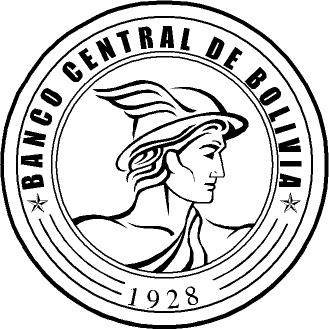 